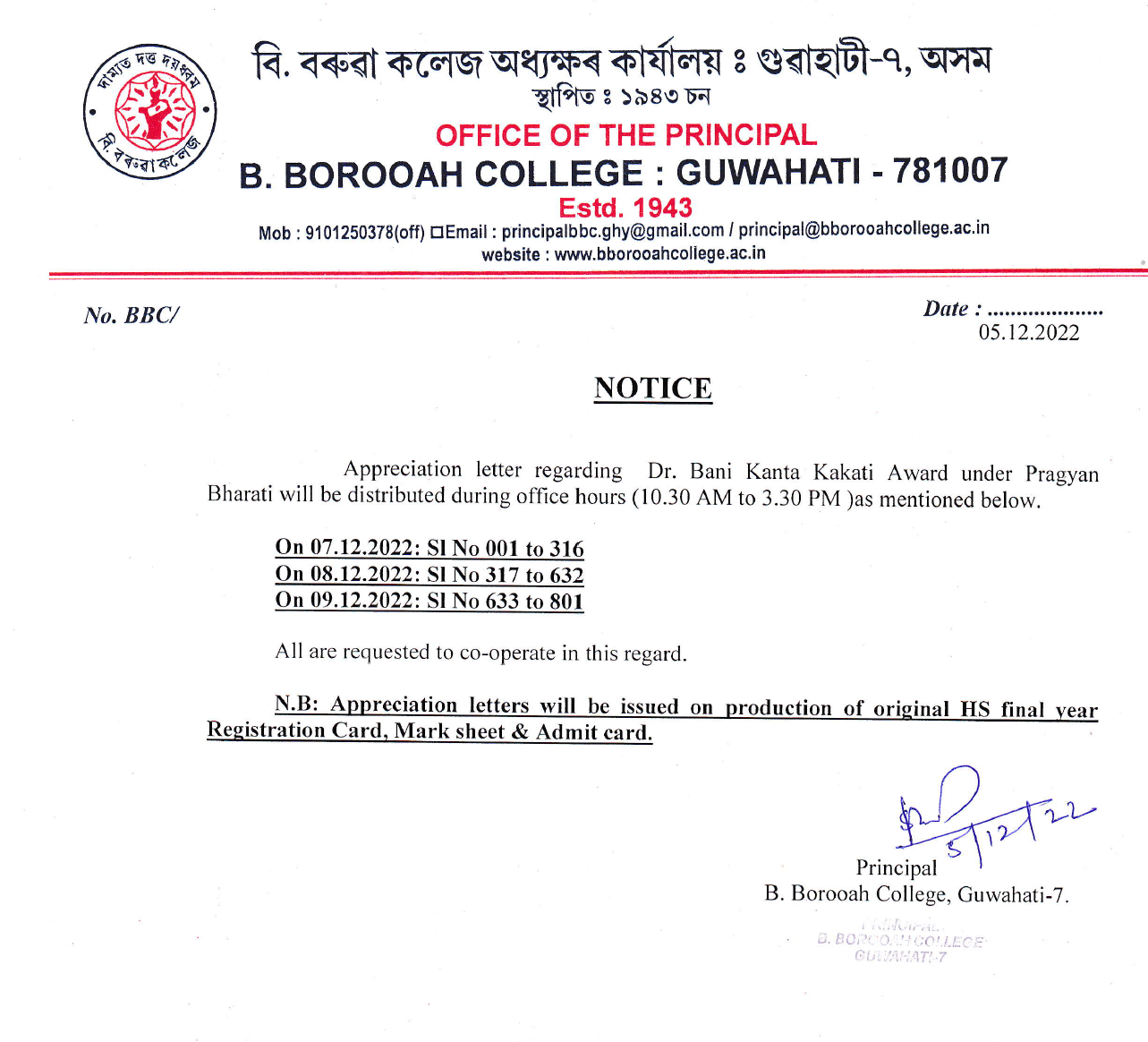 LIST OF SELECTED STUDENT UNDER PRAGYAN BHARATI SCHEME -2022                                                                               B. BOROOAH COLLEGE, GUWAHATI-7LIST OF SELECTED STUDENT UNDER PRAGYAN BHARATI SCHEME -2022                                                                               B. BOROOAH COLLEGE, GUWAHATI-7LIST OF SELECTED STUDENT UNDER PRAGYAN BHARATI SCHEME -2022                                                                               B. BOROOAH COLLEGE, GUWAHATI-7LIST OF SELECTED STUDENT UNDER PRAGYAN BHARATI SCHEME -2022                                                                               B. BOROOAH COLLEGE, GUWAHATI-7LIST OF SELECTED STUDENT UNDER PRAGYAN BHARATI SCHEME -2022                                                                               B. BOROOAH COLLEGE, GUWAHATI-7LIST OF SELECTED STUDENT UNDER PRAGYAN BHARATI SCHEME -2022                                                                               B. BOROOAH COLLEGE, GUWAHATI-7Sl. No.B.B.C SI. No.Candidate Name Father's Name Registration No.Institution Name 99041BIKITA ROY                              BIKASH CHANDRA ROY                      108803ARYA VIDYAPEETH COLLEGE                 (01-21)                              99052SNEHA PAUL                              UTTAM PAUL                              108859ARYA VIDYAPEETH COLLEGE                 (01-21)                              99063MOMI BAISHYA                            NARAYAN BAISHYA                         108823ARYA VIDYAPEETH COLLEGE                 (01-21)                              99074LUCKY BARUAH                            SAMBHU BARUAH                           108818ARYA VIDYAPEETH COLLEGE                 (01-21)                              99085SIMA BORA                               RANJIT BORA                             108856ARYA VIDYAPEETH COLLEGE                 (01-21)                              99096DEBASHREE GHOSH                         DEBASISH GHOSH                          108804ARYA VIDYAPEETH COLLEGE                 (01-21)                              99107SANJANA ROY                             SANJAY ROY                              108851ARYA VIDYAPEETH COLLEGE                 (01-21)                              99118MISME KAR                               MANOJ KAR                               108822ARYA VIDYAPEETH COLLEGE                 (01-21)                              99129RIKITA THAPA                            RABI THAPA                              108843ARYA VIDYAPEETH COLLEGE                 (01-21)                              991310SMRITI REKHA HALOI                      PRADIP HALOI                            108857ARYA VIDYAPEETH COLLEGE                 (01-21)                              991411SUJATA CHAKRABORTY                      DEBASISH CHAKRABORTY                    108863ARYA VIDYAPEETH COLLEGE                 (01-21)                              991512NIDHI PASWAN                            INDAR PASWAN                            108830ARYA VIDYAPEETH COLLEGE                 (01-21)                              991613RITA SARKAR                             SANJOY SARKAR                           108846ARYA VIDYAPEETH COLLEGE                 (01-21)                              991714NIKITA KUMARI                           LATE JOGINDAR MANDAL                    108831ARYA VIDYAPEETH COLLEGE                 (01-21)                              991815HIMAKSHI BARMAN                         SANATAN BARMAN                          108809ARYA VIDYAPEETH COLLEGE                 (01-21)                              991916TEJASWINI URANG                         CHANDA URANG                            108866ARYA VIDYAPEETH COLLEGE                 (01-21)                              992017MUGDHA BARUAH                           JAYANTA BARUAH                          108825ARYA VIDYAPEETH COLLEGE                 (01-21)                              992118SREOSHEE ROY                            SUDIP ROY                               108862ARYA VIDYAPEETH COLLEGE                 (01-21)                              992219DIBANASHI PURKAYASTHA                   LT DEBASISH PURKAYASTHA                 108805ARYA VIDYAPEETH COLLEGE                 (01-21)                              992320PUJA DEKA                               GAKUL CHANDRA DEKA                      108837ARYA VIDYAPEETH COLLEGE                 (01-21)                              992421ESHIKA ROY                              UJJAL KUMAR ROY                         108806ARYA VIDYAPEETH COLLEGE                 (01-21)                              992522SALONI SHARMA                           DURGA SHARMA                            133411SRI GURU NANAK SENIOR SECONDARY SCHOOL                                992623ANGEETA GOGOI                           DEBA GOGOI                              109094ARYA VIDYAPEETH H S & M P SCHOOL         (23-40 )                            992724BOBITA KALITA                           AJOY KALITA                             109106ARYA VIDYAPEETH H S & M P SCHOOL         (23-40 )                            992825BINITA DEBNATH                          MOHAN DEBNATH                           109105ARYA VIDYAPEETH H S & M P SCHOOL         (23-40 )                            992926BORASHA BORAH                           DHAN FULL BORAH                         109107ARYA VIDYAPEETH H S & M P SCHOOL         (23-40 )                            993027DIKSHA SHARMA                           PRAKASH SHARMA                          109110ARYA VIDYAPEETH H S & M P SCHOOL         (23-40 )                            993128JYOTISHNA PATOWARY                      GIRIN PATOWARY                          109124ARYA VIDYAPEETH H S & M P SCHOOL         (23-40 )                            993229LAKSHMI KUMARI                          SHIV NATH RAY                           109127ARYA VIDYAPEETH H S & M P SCHOOL         (23-40 )                            993330MEGHNA ROY                              KAJAL ROY                               109128ARYA VIDYAPEETH H S & M P SCHOOL         (23-40 )                            993431NIKITA CHOUDHURY                        DHRUBA CHOUDHURY                        109133ARYA VIDYAPEETH H S & M P SCHOOL         (23-40 )                            993532NISHA KALITA                            SANKAR KALITA                           109135ARYA VIDYAPEETH H S & M P SCHOOL         (23-40 )                            993633NISHA THAPA                             KESHAB THAPA                            109136ARYA VIDYAPEETH H S & M P SCHOOL         (23-40 )                            993734NIVA DEKA                               CHANDRA KANTA DEKA                      109137ARYA VIDYAPEETH H S & M P SCHOOL         (23-40 )                            993835RIYA SENGUPTA                           GAURANGA SENGUPTA                       109157ARYA VIDYAPEETH H S & M P SCHOOL         (23-40 )                            993936SHALINI CHANDA                          SHUNDHAN CHANDA                         109163ARYA VIDYAPEETH H S & M P SCHOOL         (23-40 )                            994037SUBRATAA GHOSH                          SUBRATA GHOSH                           109168ARYA VIDYAPEETH H S & M P SCHOOL         (23-40 )                            994138SUROBHI BARMAN                          PUSPA BARMAN                            109170ARYA VIDYAPEETH H S & M P SCHOOL         (23-40 )                            994239NEHA CHOUDHARY                          SUNIL CHOUDHURY                         109131ARYA VIDYAPEETH H S & M P SCHOOL         (23-40 )                            994340PUJA CHOUDHURY                          PRANAB CHOUDHURY                        109146ARYA VIDYAPEETH H S & M P SCHOOL         (23-40 )                            994441MANAMI KALITA                           MUKUT KALITA                            109622B BOROOAH COLLEGE , GUWAHATI-7   (41-149)                                       994542PARINITA BORAH                          ANIL CHANDRA BORAH                      109648B BOROOAH COLLEGE , GUWAHATI-7   (41-149)                                       994643JASPREET KOUR                           RAJU SINGH                              109605B BOROOAH COLLEGE , GUWAHATI-7   (41-149)                                       994744HANSHITA DAS                            KANAK DAS                               109599B BOROOAH COLLEGE , GUWAHATI-7   (41-149)                                       994845RADHIKA DEVI                            TULSHI RAUT                             109661B BOROOAH COLLEGE , GUWAHATI-7   (41-149)                                       994946NAMRATA DAS                             SANIKAR DAS                             109632B BOROOAH COLLEGE , GUWAHATI-7   (41-149)                                       995047FALGUNI BHAGABATI                       DHANJIT BHAGABATI                       109598B BOROOAH COLLEGE , GUWAHATI-7   (41-149)                                       995148MEGHNA KALITA                           LATE NAYAN KALITA                       109624B BOROOAH COLLEGE , GUWAHATI-7   (41-149)                                       995249BIDISHA TAMULI                          DULU TAMULI                             109584B BOROOAH COLLEGE , GUWAHATI-7   (41-149)                                       995350KARABI NATH                             APURBA NATH                             109610B BOROOAH COLLEGE , GUWAHATI-7   (41-149)                                       995451M ROMINA SINGHA                         M RANJIT SINGHA                         109618B BOROOAH COLLEGE , GUWAHATI-7   (41-149)                                       995552BIDISHA SAIKIA                          BIPUL SAIKIA                            109583B BOROOAH COLLEGE , GUWAHATI-7   (41-149)                                       995653BARSHA SINHA                            BIKASH SINHA                            109575B BOROOAH COLLEGE , GUWAHATI-7   (41-149)                                       995754PRIYANKA MONDAL                         INDRA MONDAL                            109659B BOROOAH COLLEGE , GUWAHATI-7   (41-149)                                       995855ARTI KUMARI                             WAKIL RAY                               109569B BOROOAH COLLEGE , GUWAHATI-7   (41-149)                                       995956SAYANIKA PATOWARY                       SANKAR PATOWARY                         109682B BOROOAH COLLEGE , GUWAHATI-7   (41-149)                                       996057PRANTIKA TALUKDAR                       ARABINDA TALUKDAR                       109649B BOROOAH COLLEGE , GUWAHATI-7   (41-149)                                       996158SHRUTI MENA                             DINESH MENA                             109687B BOROOAH COLLEGE , GUWAHATI-7   (41-149)                                       996259PRITISHA BORAH                          BANIKANTA BORAH                         109651B BOROOAH COLLEGE , GUWAHATI-7   (41-149)                                       996360SANJANA SINGHA                          SHANKAR SINGHA                          109679B BOROOAH COLLEGE , GUWAHATI-7   (41-149)                                       996461SANIA AHMED                             SAIFUDDIN AHMED                         109677B BOROOAH COLLEGE , GUWAHATI-7   (41-149)                                       996562MANISHA PARIDA                          SATYANARAYAN PARIDA                     109623B BOROOAH COLLEGE , GUWAHATI-7   (41-149)                                       996663NENCY DAS                               LATE KAILASH DAS                        109638B BOROOAH COLLEGE , GUWAHATI-7   (41-149)                                       996764MUNU PASWAN                             BADRI PASWAN                            109629B BOROOAH COLLEGE , GUWAHATI-7   (41-149)                                       996865DIKSHITA DAS                            BIRESWAR DAS                            109591B BOROOAH COLLEGE , GUWAHATI-7   (41-149)                                       996966BARASHA KALITA                          MONORANJAN KALITA                       109574B BOROOAH COLLEGE , GUWAHATI-7   (41-149)                                       997067MINAZ SARKAR                            TAPAS SARKAR                            109625B BOROOAH COLLEGE , GUWAHATI-7   (41-149)                                       997168ABHILASHA DEKA                          PALLAB JYOTI DEKA                       109561B BOROOAH COLLEGE , GUWAHATI-7   (41-149)                                       997269KARISHMA BAROOAH                        HEMANTA BARUAH                          109612B BOROOAH COLLEGE , GUWAHATI-7   (41-149)                                       997370CHANDINI KHATOON                        MD ZAKIR HUSSAIN                        109588B BOROOAH COLLEGE , GUWAHATI-7   (41-149)                                       997471ANKITA VARMA                            SHIV VARMA                              109568B BOROOAH COLLEGE , GUWAHATI-7   (41-149)                                       997572MOKSUDA ZANNAT                          MD NOOR ALAM SK                         109626B BOROOAH COLLEGE , GUWAHATI-7   (41-149)                                       997673BICHITRA DEVI                           BISWAJIT SINGHA                         109581B BOROOAH COLLEGE , GUWAHATI-7   (41-149)                                       997774BIDISHA DAS                             BHRIGU DAS                              109582B BOROOAH COLLEGE , GUWAHATI-7   (41-149)                                       997875BIPASHA DAS                             BHRIGU DAS                              109587B BOROOAH COLLEGE , GUWAHATI-7   (41-149)                                       997976BHANITA TALUKDAR                        AMARENDRA TALUKDAR                      109577B BOROOAH COLLEGE , GUWAHATI-7   (41-149)                                       998077MAMONI BAISHYA                          SUKLESWAR BAISHYA                       109621B BOROOAH COLLEGE , GUWAHATI-7   (41-149)                                       998178BHUMICA TALUKDAR                        GUNESWAR TALUKDAR                       109579B BOROOAH COLLEGE , GUWAHATI-7   (41-149)                                       998279PUJA KUMARI                             NIRANJAN BASFORE                        109660B BOROOAH COLLEGE , GUWAHATI-7   (41-149)                                       998380NIKITA BEHERA                           ANANTA BEHERA                           109639B BOROOAH COLLEGE , GUWAHATI-7   (41-149)                                       998481RANJITA BORO                            DHARANI DHAR BORO                       109663B BOROOAH COLLEGE , GUWAHATI-7   (41-149)                                       998582RIYA BRAHMA                             AJIT BRAHMA                             109668B BOROOAH COLLEGE , GUWAHATI-7   (41-149)                                       998683SIKHA MONI BORAH                        CHITRA RANJAN BORAH                     109688B BOROOAH COLLEGE , GUWAHATI-7   (41-149)                                       998784HEMA DAIMARY                            DUKESWAR DAIMARY                        109600B BOROOAH COLLEGE , GUWAHATI-7   (41-149)                                       998885MAMANI KALITA                           ATUL KALITA                             109620B BOROOAH COLLEGE , GUWAHATI-7   (41-149)                                       998986RUNITA RABHA                            AMINDRA CH RABHA                        109672B BOROOAH COLLEGE , GUWAHATI-7   (41-149)                                       999087JINTI BORA                              PRADIP KUMAR BORA                       109606B BOROOAH COLLEGE , GUWAHATI-7   (41-149)                                       999188DIPANDITA CHOWDHURY                     SURESH CHOWDHURY                        109594B BOROOAH COLLEGE , GUWAHATI-7   (41-149)                                       999289SWETA CHOUDHURY                         KARTIK CHOUDHURY                        109697B BOROOAH COLLEGE , GUWAHATI-7   (41-149)                                       999390SNEHA DAS                               SANJOY KUMAR DAS                        109689B BOROOAH COLLEGE , GUWAHATI-7   (41-149)                                       999491SUSMITA DAS                             BISHWAJIT DAS                           109695B BOROOAH COLLEGE , GUWAHATI-7   (41-149)                                       999592RAJOSMITA PAUL                          DIPANKAR PAUL                           109662B BOROOAH COLLEGE , GUWAHATI-7   (41-149)                                       999693SNEHA PAUL                              KARUNAMOY PAUL                          109692B BOROOAH COLLEGE , GUWAHATI-7   (41-149)                                       999794RISHITA KUMARI                          PRAFULLA KUMAR                          109667B BOROOAH COLLEGE , GUWAHATI-7   (41-149)                                       999895AISHWARYA PALTA                         ASHISH PAUL PALTA                       109563B BOROOAH COLLEGE , GUWAHATI-7   (41-149)                                       999996BIJUMONI BARUAH                         BIPIN BARUAH                            109585B BOROOAH COLLEGE , GUWAHATI-7   (41-149)                                       1000097SARBANI SARKAR                          BABUL SARKAR                            109681B BOROOAH COLLEGE , GUWAHATI-7   (41-149)                                       1000198NIKITA DAS                              MANDUL DAS                              109641B BOROOAH COLLEGE , GUWAHATI-7   (41-149)                                       1000299ANANYA ANGU                             LIJUM ANGU                              109565B BOROOAH COLLEGE , GUWAHATI-7   (41-149)                                       10003100TINA MAYURI DEKA                        DUL DEKA                                109701B BOROOAH COLLEGE , GUWAHATI-7   (41-149)                                       10004101TINAMONI KASHYAP                        SURAJIT DEY                             109702B BOROOAH COLLEGE , GUWAHATI-7   (41-149)                                       10005102PRIYA SHARMA                            PRITHIVIRAJ SHARMA                      109655B BOROOAH COLLEGE , GUWAHATI-7   (41-149)                                       10006103PAMPI NATH                              NARENDRA NATH                           109647B BOROOAH COLLEGE , GUWAHATI-7   (41-149)                                       10007104BHASWATI GOSWAMI                        ASHOK KUMAR GOSWAMI                     109578B BOROOAH COLLEGE , GUWAHATI-7   (41-149)                                       10008105DIPSIKHA KALITA                         PRADIP KALITA                           109595B BOROOAH COLLEGE , GUWAHATI-7   (41-149)                                       10009106NILAKSHI DEKA                           ANIL DEKA                               109644B BOROOAH COLLEGE , GUWAHATI-7   (41-149)                                       10010107DIMPI DEKA                              SASADHAR DEKA                           109592B BOROOAH COLLEGE , GUWAHATI-7   (41-149)                                       10011108PALLAVI KALITA                          MAYADHAR KALITA                         109646B BOROOAH COLLEGE , GUWAHATI-7   (41-149)                                       10012109KABITA RAJBANGSHI                       PRAMOD RAJBANGSHI                       109609B BOROOAH COLLEGE , GUWAHATI-7   (41-149)                                       10013110SNEHA DEY                               KALYAN DEY                              109690B BOROOAH COLLEGE , GUWAHATI-7   (41-149)                                       10014111RIZBI HUSSAIN                           MANTAZ ALI                              109670B BOROOAH COLLEGE , GUWAHATI-7   (41-149)                                       10015112AYESHA                                  J M AZAM KHAN                           109570B BOROOAH COLLEGE , GUWAHATI-7   (41-149)                                       10016113NABANITA DAS                            CHANDAN DAS                             109631B BOROOAH COLLEGE , GUWAHATI-7   (41-149)                                       10017114SHAYESTA GAGARIN                        GAGARIN ALI                             109685B BOROOAH COLLEGE , GUWAHATI-7   (41-149)                                       10018115SANGRAMI PAUL                           JAYANTA PAUL                            109676B BOROOAH COLLEGE , GUWAHATI-7   (41-149)                                       10019116RASHMI DAS                              LATE BISHWA KARMA DAS                   109664B BOROOAH COLLEGE , GUWAHATI-7   (41-149)                                       10020117DIMPI RAJBONGSHI                        PRASANJIT RAJBONGSHI                    109593B BOROOAH COLLEGE , GUWAHATI-7   (41-149)                                       10021118MAHAMAYA DUTTA                          DIPAK DUTTA                             109619B BOROOAH COLLEGE , GUWAHATI-7   (41-149)                                       10022119KRISHNAMANI ROY                         DIBAKAR ROY                             109613B BOROOAH COLLEGE , GUWAHATI-7   (41-149)                                       10023120PRITY BASUMATARY                        SAMBHU BASUMATARY                       109652B BOROOAH COLLEGE , GUWAHATI-7   (41-149)                                       10024121BHANITA DAS                             SANJIB DAS                              109576B BOROOAH COLLEGE , GUWAHATI-7   (41-149)                                       10025122SHIKHA MONI HALOI                       DHARANIDHAR HALOI                       109686B BOROOAH COLLEGE , GUWAHATI-7   (41-149)                                       10026123SNEHA PAUL                              SANDIP PAUL                             109691B BOROOAH COLLEGE , GUWAHATI-7   (41-149)                                       10027124CHAYANIKA DEVI                          AKHIL SARMA                             109590B BOROOAH COLLEGE , GUWAHATI-7   (41-149)                                       10028125BIPASA DEBNATH                          SHYAMAL DEBNATH                         109586B BOROOAH COLLEGE , GUWAHATI-7   (41-149)                                       10029126SANJANA RABHA                           KANU RAM RABHA                          109678B BOROOAH COLLEGE , GUWAHATI-7   (41-149)                                       10030127NIKITA HAZARI                           ARUN KUMAR PASWAN                       109642B BOROOAH COLLEGE , GUWAHATI-7   (41-149)                                       10031128PRITIKA BEYPI                           CHANDRA SING BEY                        109650B BOROOAH COLLEGE , GUWAHATI-7   (41-149)                                       10032129MUSKAAN TAHURA FERDOUS                  SADIQUE UDDIN                           109630B BOROOAH COLLEGE , GUWAHATI-7   (41-149)                                       10033130BHUMIKA DUTTA                           LT MANOJ KUMAR DUTTA                    109580B BOROOAH COLLEGE , GUWAHATI-7   (41-149)                                       10034131PALAASHI SARMA                          RATUL SARMA                             109645B BOROOAH COLLEGE , GUWAHATI-7   (41-149)                                       10035132NIKITA CHOUDHURY                        ARUN CHOUDHARY                          109640B BOROOAH COLLEGE , GUWAHATI-7   (41-149)                                       10036133KUHI RABHA                              GIRIDHAR RABHA                          109615B BOROOAH COLLEGE , GUWAHATI-7   (41-149)                                       10037134SRI SHRUTI DAS                          GHANASHYAM DAS                          109693B BOROOAH COLLEGE , GUWAHATI-7   (41-149)                                       10038135RIYA KALITA                             LATE KRISHNA KANTA KALITA               109669B BOROOAH COLLEGE , GUWAHATI-7   (41-149)                                       10039136JABA CHAKRABORTY                        PRAKASH CHAKRABORTY                     109603B BOROOAH COLLEGE , GUWAHATI-7   (41-149)                                       10040137PRIYA TALUKDAR                          PRADIP TALUKDAR                         109657B BOROOAH COLLEGE , GUWAHATI-7   (41-149)                                       10041138CHAYANIKA BARMAN                        AMALESH BARMAN                          109589B BOROOAH COLLEGE , GUWAHATI-7   (41-149)                                       10042139SUSMITA PRASAD                          SANTOSH PRASAD                          109696B BOROOAH COLLEGE , GUWAHATI-7   (41-149)                                       10043140MRIDUSMITA DEY                          SUBHASIS DEY                            109627B BOROOAH COLLEGE , GUWAHATI-7   (41-149)                                       10044141JUMI KALITA                             MADAN KALITA                            109607B BOROOAH COLLEGE , GUWAHATI-7   (41-149)                                       10045142EKTA ROY                                TILAK ROY                               109596B BOROOAH COLLEGE , GUWAHATI-7   (41-149)                                       10046143SEEBANI NIROLLA                         BHUBAN NIROLLA                          109683B BOROOAH COLLEGE , GUWAHATI-7   (41-149)                                       10047144AFRIN AHMED                             AMZED ALI                               109562B BOROOAH COLLEGE , GUWAHATI-7   (41-149)                                       10048145SANGEETA DAS                            HARI DAS                                109675B BOROOAH COLLEGE , GUWAHATI-7   (41-149)                                       10049146MRIDUSMITA GOGOI                        PINKU GOGOI                             109628B BOROOAH COLLEGE , GUWAHATI-7   (41-149)                                       10050147UPASANA DEKA                            UDAY KUMAR DEKA                         109703B BOROOAH COLLEGE , GUWAHATI-7   (41-149)                                       10051148REEYA KUMARI JHA                        OMPRAKASH JHA                           109666B BOROOAH COLLEGE , GUWAHATI-7   (41-149)                                       10052149KARBORI BHUYAN                          LT JITESH CHANDRA BHUYAN                109611B BOROOAH COLLEGE , GUWAHATI-7   (41-149)                                       10053150ANAMIKA KELENG                          BHADRESWAR KELENG                       110690BELTOLA MAHAVIDYALAYA SENIOR SECONDARY SCHOOL                      (150-154)                    10054151SHUMBUL QUARESHY                        MD YAKUB QUARESHY                       110745BELTOLA MAHAVIDYALAYA SENIOR SECONDARY SCHOOL                      (150-154)                    10055152SAKINA KHATUN                           NUR MAHAMMAD ALI                        110743BELTOLA MAHAVIDYALAYA SENIOR SECONDARY SCHOOL                      (150-154)                    10056153ANAMIKA KUMARI                          UMESH KUMAR SAH                         110691BELTOLA MAHAVIDYALAYA SENIOR SECONDARY SCHOOL                      (150-154)                    10057154TANGSIME CH MARAK                       CHASENG T SANGMA                        110756BELTOLA MAHAVIDYALAYA SENIOR SECONDARY SCHOOL                      (150-154)                    10058155ALISHA KHATUN                           ARFAN ALI                               109311ASCENT ACADEMY (SENIOR SECONDARY SCHOOL)         (155-184)                     10059156ACHAL YADAV                             TRILOK BAHADUR YADAV                    109310ASCENT ACADEMY (SENIOR SECONDARY SCHOOL)         (155-184)                     10060157ANJALI KUMARI UPADHYAY                  UMESH UPADHYAY                          109313ASCENT ACADEMY (SENIOR SECONDARY SCHOOL)         (155-184)                     10061158ANJALI TIWARI                           SHAIL BIHARI TIWARI                     109314ASCENT ACADEMY (SENIOR SECONDARY SCHOOL)         (155-184)                     10062159AMANPREET KAUR                          DEVINDER SINGH                          109312ASCENT ACADEMY (SENIOR SECONDARY SCHOOL)         (155-184)                     10063160AWLI AWLI CHAKMA                        SANJEEV CHAKMA                          109315ASCENT ACADEMY (SENIOR SECONDARY SCHOOL)         (155-184)                     10064161BARSHA DIYA BORDOLOI                    LAKHI PRASAD BORDOLOI                   109317ASCENT ACADEMY (SENIOR SECONDARY SCHOOL)         (155-184)                     10065162DRISTI BHARATI BRAHMA                   PRABHAT CHANDRA BRAHMA                  109319ASCENT ACADEMY (SENIOR SECONDARY SCHOOL)         (155-184)                     10066163DIKSHITA SINHA                          ROBIN SINHA                             109318ASCENT ACADEMY (SENIOR SECONDARY SCHOOL)         (155-184)                     10067164ENDINGI CHAKMA                          MONU RANJAN CHAKMA                      109320ASCENT ACADEMY (SENIOR SECONDARY SCHOOL)         (155-184)                     10068165GEETISHMA SARMA                         SATYAJIT SARMA                          109322ASCENT ACADEMY (SENIOR SECONDARY SCHOOL)         (155-184)                     10069166GRACE E PARATE                          NGURTHANGSUO PARATE                     109323ASCENT ACADEMY (SENIOR SECONDARY SCHOOL)         (155-184)                     10070167HIMASHREE DAS                           HAREN DAS                               109325ASCENT ACADEMY (SENIOR SECONDARY SCHOOL)         (155-184)                     10071168JANMONI RAJBONSHI                       LAXMAN RAJBONSHI                        109326ASCENT ACADEMY (SENIOR SECONDARY SCHOOL)         (155-184)                     10072169JHARNA PATOWARY                         KHANIN CH PATOWARY                      109327ASCENT ACADEMY (SENIOR SECONDARY SCHOOL)         (155-184)                     10073170JYOTI YADAV                             PRAMOD YADAV                            109328ASCENT ACADEMY (SENIOR SECONDARY SCHOOL)         (155-184)                     10074171LAKHIMI KASHYAP DAS                     NARAYAN CHANDRA DAS                     109329ASCENT ACADEMY (SENIOR SECONDARY SCHOOL)         (155-184)                     10075172MOHIMA BASUMATARY                       TIRENDRA BASUMATARY                     109332ASCENT ACADEMY (SENIOR SECONDARY SCHOOL)         (155-184)                     10076173NEIHOILHING LHOUVUM                     SEISAT LHOUVUM                          109334ASCENT ACADEMY (SENIOR SECONDARY SCHOOL)         (155-184)                     10077174NEIHOITHEM LHOUVUM                      SEISAT LHOUVUM                          109335ASCENT ACADEMY (SENIOR SECONDARY SCHOOL)         (155-184)                     10078175PALLABI BORAH                           PARESH BORAH                            109337ASCENT ACADEMY (SENIOR SECONDARY SCHOOL)         (155-184)                     10079176PRIYALOTA DAOLAGAJAO                    PURNA DAOLAGAJAO                        109339ASCENT ACADEMY (SENIOR SECONDARY SCHOOL)         (155-184)                     10080177RITUPARNA NATH                          PREMESWAR NATH                          109340ASCENT ACADEMY (SENIOR SECONDARY SCHOOL)         (155-184)                     10081178ROSHITA THOKCHOM                        LATE HEMBA THOKCHOM                     109341ASCENT ACADEMY (SENIOR SECONDARY SCHOOL)         (155-184)                     10082179SIDHINA RAHANG                          HARKANTA RAHANG                         109342ASCENT ACADEMY (SENIOR SECONDARY SCHOOL)         (155-184)                     10083180SUSHMITA DAS                            BIRESWAR DAS                            109343ASCENT ACADEMY (SENIOR SECONDARY SCHOOL)         (155-184)                     10084181T LALDINPUII                            T LALLAWMZUALA                          109344ASCENT ACADEMY (SENIOR SECONDARY SCHOOL)         (155-184)                     10085182TRENITA B SANGMA                        MENSTON K MOMIN                         109346ASCENT ACADEMY (SENIOR SECONDARY SCHOOL)         (155-184)                     10086183T WANLAO LUNGHU                         TENYA LUNGHU                            109345ASCENT ACADEMY (SENIOR SECONDARY SCHOOL)         (155-184)                     10087184VAYOLINA NAYAK                          TAPAN KR NAYAK                          109347ASCENT ACADEMY (SENIOR SECONDARY SCHOOL)         (155-184)                     10088185NIKITA DEY                              UTTAM DEY                               111401BIDYAMANDIR H S SCHOOL                                                10089186MIRA DEB                                LATE FATIK DEB                          111952CHANDRAPUR SENIOR SECONDARY SCHOOL                (186-209)                            10090187JHARNA DAS                              JUGAL DAS                               111919CHANDRAPUR SENIOR SECONDARY SCHOOL                (186-209)                            10091188BANI BARMAN                             SACHINDRA BARMAN                        111895CHANDRAPUR SENIOR SECONDARY SCHOOL                (186-209)                            10092189ALIMA FARHANA                           IBRAHIM ALI                             111876CHANDRAPUR SENIOR SECONDARY SCHOOL                (186-209)                            10093190ANTARA DEKA                             APURNA DEKA                             111888CHANDRAPUR SENIOR SECONDARY SCHOOL                (186-209)                            10094191BARNALI ROY                             NIRMAL ROY                              111898CHANDRAPUR SENIOR SECONDARY SCHOOL                (186-209)                            10095192CHAYANIKA RAJBONGSHI                    SARBESWAR RAJBONGSHI                    111901CHANDRAPUR SENIOR SECONDARY SCHOOL                (186-209)                            10096193DISHA DEKA                              GIRISH CHANDRA DEKA                     111906CHANDRAPUR SENIOR SECONDARY SCHOOL                (186-209)                            10097194DIXITA SARMA                            PARAMESWAR DEVA SARMA                   111907CHANDRAPUR SENIOR SECONDARY SCHOOL                (186-209)                            10098195HIMASHREE TALUKDAR                      HARICHARAN TALUKDAR                     111914CHANDRAPUR SENIOR SECONDARY SCHOOL                (186-209)                            10099196ISHA LAHKAR                             LATE DR ANIL LAHKAR                     111915CHANDRAPUR SENIOR SECONDARY SCHOOL                (186-209)                            10100197MANISHA KUMARI                          RAM BAHADUR SINGH                       111944CHANDRAPUR SENIOR SECONDARY SCHOOL                (186-209)                            10101198MITASREE KALITA                         TARUN KALITA                            111953CHANDRAPUR SENIOR SECONDARY SCHOOL                (186-209)                            10102199RIYA DAS                                BUDDHESWAR DAS                          112008CHANDRAPUR SENIOR SECONDARY SCHOOL                (186-209)                            10103200SANGITA NATH                            BISHNU NATH                             112014CHANDRAPUR SENIOR SECONDARY SCHOOL                (186-209)                            10104201SIMASREE SARMA                          HEMA SARMA                              112022CHANDRAPUR SENIOR SECONDARY SCHOOL                (186-209)                            10105202HIMASHREE DEVI                          JAMUNA PRASAD SARMA                     111913CHANDRAPUR SENIOR SECONDARY SCHOOL                (186-209)                            10106203CHANDANA BARMAN                         KUMUD BARMAN                            111899CHANDRAPUR SENIOR SECONDARY SCHOOL                (186-209)                            10107204NIKHITA HAJONG                          NITAI HAJONG                            111959CHANDRAPUR SENIOR SECONDARY SCHOOL                (186-209)                            10108205NAJMA BANO QURESHI                      ASGAR ALI QURESHI                       111955CHANDRAPUR SENIOR SECONDARY SCHOOL                (186-209)                            10109206JASMIN KHAN                             MAFIZ KHAN                              111916CHANDRAPUR SENIOR SECONDARY SCHOOL                (186-209)                            10110207MADHUSMITA DEY                          KANTI KAMAL DEY                         111938CHANDRAPUR SENIOR SECONDARY SCHOOL                (186-209)                            10111208SUSHMITA DAS                            BINAY DAS                               112034CHANDRAPUR SENIOR SECONDARY SCHOOL                (186-209)                            10112209SANJANA PAUL                            NIHAR PAUL                              112015CHANDRAPUR SENIOR SECONDARY SCHOOL                (186-209)                            10113210SABINA PARVEEN                          MD HUSSAIN                              113848COTTON COLLEGIATE GOVT H S SCHOOL                                     10114211HARSITA KARKI                           SHYAM KARKI                             113833COTTON COLLEGIATE GOVT H S SCHOOL                                     10115212LAKSHMI KALITA                          RATUL KALITA                            113837COTTON COLLEGIATE GOVT H S SCHOOL                                     10116213ROUJEE BORGOHAIN                        PURNA KANTA BORGOHAIN                   113846COTTON COLLEGIATE GOVT H S SCHOOL                                     10117214BARNALI KONWAR                          SUNIL KONWAR                            113822COTTON COLLEGIATE GOVT H S SCHOOL                                     10118215BARSHA DEKA                             PUTUL DEKA                              113823COTTON COLLEGIATE GOVT H S SCHOOL                                     10119216TAPASHYA BHARALI                        CHAMPAK BHARALI                         113851COTTON COLLEGIATE GOVT H S SCHOOL                                     10120217DOLY CHOUDHURY                          PABAN CH CHOUDHURY                      113829COTTON COLLEGIATE GOVT H S SCHOOL                                     10121218CHAYANIKA KALITA                        LANKESWAR KALITA                        113826COTTON COLLEGIATE GOVT H S SCHOOL                                     10122219CHAYANIKA DAS                           CHANDRA DAS                             113825COTTON COLLEGIATE GOVT H S SCHOOL                                     10123220ANKITA TALUKDAR                         LILADHAR TALUKDAR                       113820COTTON COLLEGIATE GOVT H S SCHOOL                                     10124221ELIZA BORO                              AJAY BORO                               113830COTTON COLLEGIATE GOVT H S SCHOOL                                     10125222GARIMA KALITA                           PANKAJ KALITA                           113832COTTON COLLEGIATE GOVT H S SCHOOL                                     10126223KAKOLI DAS                              BHABESH DAS                             113835COTTON COLLEGIATE GOVT H S SCHOOL                                     10127224SHIKHA BORO                             DHANESWAR BORO                          113849COTTON COLLEGIATE GOVT H S SCHOOL                                     10128225NAYANMANI BORO                          KHARGESWAR BORO                         113843COTTON COLLEGIATE GOVT H S SCHOOL                                     10129226RIYA DAS                                BIPIN DAS                               109480ASSAM RAILWAY H S SCHOOL                                              10130227ISHA HUSSAIN                            MUBARAK HUSSAIN                         129581S K HAZARIKA SENIOR SECONDARY SCHOOL                                  10131228DOLLY TALUKDAR                          DILIP TALUKDAR                          129575S K HAZARIKA SENIOR SECONDARY SCHOOL                                  10132229PINKI SAIKIA                            DHANAI SAIKIA                           129599S K HAZARIKA SENIOR SECONDARY SCHOOL                                  10133230PRERNA SHARMA                           ARJUN SHARMA                            129601S K HAZARIKA SENIOR SECONDARY SCHOOL                                  10134231CHANDINI KUMARI                         MAHENDRA PRASAD SONI                    129571S K HAZARIKA SENIOR SECONDARY SCHOOL                                  10135232GAYATRI CHOUDHURY                       GOPAL CHOUDHURY                         129577S K HAZARIKA SENIOR SECONDARY SCHOOL                                  10136233RITIKA CHETRY                           OM BAHADUR CHETRY                       113435COTTON UNIVERSITY                                                     10137234LHINGHATNEI HAOLAI                      LIENKHOMANG HAOLAI                      113408COTTON UNIVERSITY                                                     10138235SONIA SWARGIARY                         HARESWAR SWARGIARY                      113443COTTON UNIVERSITY                                                     10139236LUCKY CHANGMAI                          DIGANTA CHANGMAI                        113409COTTON UNIVERSITY                                                     10140237ANKITA DEY                              ASHOK DEY                               113371COTTON UNIVERSITY                                                     10141238MISS KRISHA THAKURIA                    ANUP THAKURIA                           113416COTTON UNIVERSITY                                                     10142239ANUSHIKHA NEOG                          ANUP NEOG                               113374COTTON UNIVERSITY                                                     10143240MUNMI KALITA                            BHAGABAN KALITA                         113418COTTON UNIVERSITY                                                     10144241HARSHITA RAJKHOWA                       RANJAN RAJKHOWA                         113397COTTON UNIVERSITY                                                     10145242BANDANA BISWAS                          SAHADEV BISWAS                          113380COTTON UNIVERSITY                                                     10146243SUBHASHREE MANDAL                       BABLU MANDAL                            113445COTTON UNIVERSITY                                                     10147244NAFEESHA YASMIN                         MD RIAJ ALI                             113419COTTON UNIVERSITY                                                     10148245SOUMITA ROY CHOWDHOURY                  SANTOSH ROY CHOWDHOURY                  113444COTTON UNIVERSITY                                                     10149246PRISHNIKA MAZUMDAR                      NIRODLAL MAZUMDAR                       113428COTTON UNIVERSITY                                                     10150247PRIYANKA GOSWAMI                        GOLAP CHANDRA GOSWAMI                   113432COTTON UNIVERSITY                                                     10151248YANG SING FA UNA                        HILDUL GOGOI                            113450COTTON UNIVERSITY                                                     10152249URBIE ROY                               MANMOHAN ROY                            113448COTTON UNIVERSITY                                                     10153250ARADHYA PAKHI DAS                       ANANTA DAS                              113376COTTON UNIVERSITY                                                     10154251PRIYA BASUMATARY                        MANJIL BASUMATARY                       113430COTTON UNIVERSITY                                                     10155252HIMADRI DAS                             SANJAY DAS                              113398COTTON UNIVERSITY                                                     10156253NANDINI BANIK                           RABINDRA BANIK                          113420COTTON UNIVERSITY                                                     10157254NEHA DAS                                ARUP KUMAR DAS                          113421COTTON UNIVERSITY                                                     10158255EKAAKSHIE ADHIKARY                      BRAJEN ADHIKARY                         113391COTTON UNIVERSITY                                                     10159256PAHARI PATHAK                           DIPAK PATHAK                            113425COTTON UNIVERSITY                                                     10160257MADHUSMITA SAHA                         SAJAL SAHA                              113411COTTON UNIVERSITY                                                     10161258RANI PATHAK                             DHIRAJ KUMAR PATHAK                     113434COTTON UNIVERSITY                                                     10162259AKSHITA ROY                             BIJON ROY                               113366COTTON UNIVERSITY                                                     10163260FARHANA YESHMIN                         DEBEN HALOI                             113393COTTON UNIVERSITY                                                     10164261ARPITA BANERJEE                         PRADIP BANERJEE                         113378COTTON UNIVERSITY                                                     10165262NEHA SINGH                              MANOJ KUMAR SINGH                       113422COTTON UNIVERSITY                                                     10166263PRIYAKSHI GOGOI                         KOSHESWAR GOGOI                         113431COTTON UNIVERSITY                                                     10167264GEETANJALI SINGH                        MANOJ SINGH                             113396COTTON UNIVERSITY                                                     10168265TANISHA CHOUDHURY                       BIREN CHOUDHURY                         113446COTTON UNIVERSITY                                                     10169266NURJAHAN MAZUMDER                       JAHAN UDDIN MAZUMDER                    113424COTTON UNIVERSITY                                                     10170267MADHUMALLIKA DEURI                      MRIGENDRA NATH DEURI                    113410COTTON UNIVERSITY                                                     10171268VIOLINA HAZARIKA                        BHABESH HAZARIKA                        113449COTTON UNIVERSITY                                                     10172269KRISTI BORO                             MANAS BORO                              113405COTTON UNIVERSITY                                                     10173270ABIGAIL SANGMA                          JOSHUA A SANGMA                         113365COTTON UNIVERSITY                                                     10174271BEAUTY KALITA                           MANESWAR KALITA                         113382COTTON UNIVERSITY                                                     10175272KABYASHREE SARMA                        PANKAJ KUMAR SARMA                      113404COTTON UNIVERSITY                                                     10176273DEVA DARSHANA DEURI                     GUJARAT DEURI                           113385COTTON UNIVERSITY                                                     10177274ABHINANDA HAZARIKA                      AJIT KUMAR HAZARIKA                     113364COTTON UNIVERSITY                                                     10178275MISS CHANIYA BORA                       DILIP KR BORA                           113415COTTON UNIVERSITY                                                     10179276ANAMIKA DEKA                            CHANDRA KT DEKA                         113368COTTON UNIVERSITY                                                     10180277RITUPARNA CHOUDHURY                     LT SAMIR CHOUDHURY                      113436COTTON UNIVERSITY                                                     10181278MANIYA SHIVA                            MUKUL CHANDRA BARMAN                    113413COTTON UNIVERSITY                                                     10182279ANKITA SARMAH BORDOLOI                  PRANABJIT BORDOLOI                      113372COTTON UNIVERSITY                                                     10183280DAINJALI HAFLONGBAR                     LATE DIJON HAFLONGBAR                   113384COTTON UNIVERSITY                                                     10184281DIYASHREE DEY                           DEBASHISH DEY                           113390COTTON UNIVERSITY                                                     10185282KABERI KACHARI                          THULESWAR KACHARI                       113403COTTON UNIVERSITY                                                     10186283LEENA BORO                              DHANI RAM BORO                          113407COTTON UNIVERSITY                                                     10187284JURI BEZBARUAH                          NRIPEN BEZBARUAH                        113401COTTON UNIVERSITY                                                     10188285ASHMITA CHETRI                          MINRAJ CHETRI                           113379COTTON UNIVERSITY                                                     10189286MEENU SARMA                             DHANESWAR SHARMA                        113414COTTON UNIVERSITY                                                     10190287TUSNA BASUMATARY                        BILAM BASUMATARY                        113447COTTON UNIVERSITY                                                     10191288KRITTIKA RAY                            NIREN RAY                               113406COTTON UNIVERSITY                                                     10192289NIANGMUANSIAM GUITE                     JANGNGAM GUITE                          113423COTTON UNIVERSITY                                                     10193290BARNALI RAY                             ROHINI KANTA RAY                        113381COTTON UNIVERSITY                                                     10194291CHANDRIMA DEY                           CHANDAN DEY                             113383COTTON UNIVERSITY                                                     10195292ANCHITA BANERJEE                        CHARAN DAS BANERJEE                     113369COTTON UNIVERSITY                                                     10196293RIYA KHATOON                            RAJU ALI                                113437COTTON UNIVERSITY                                                     10197294EYASMIN SWAMIM                          SAIDUL ISLAM                            113392COTTON UNIVERSITY                                                     10198295PUBALI MAHANTA                          PRAKASH MAHANTA                         113433COTTON UNIVERSITY                                                     10199296PRANJANA BARUAH                         PORAG CHANDRA BARUAH                    113426COTTON UNIVERSITY                                                     10200297ANINDITA CHANDA                         AJAY CHANDA                             113370COTTON UNIVERSITY                                                     10201298JYOTISMITA MEDHI                        PABAN MEDHI                             113402COTTON UNIVERSITY                                                     10202299DITI PRIYAM DEVI                        PRANAB JYOTI NATH                       113388COTTON UNIVERSITY                                                     10203300DISHA RAJ                               PRADIP KUMAR DAS                        113387COTTON UNIVERSITY                                                     10204301SANJUKTA PHUKAN                         RATHINDRA NATH PHUKAN                   113439COTTON UNIVERSITY                                                     10205302DIYAMONI BORA                           NARENDRA BORA                           113389COTTON UNIVERSITY                                                     10206303SIMPY KAKATI                            AJOY KAKATI                             113442COTTON UNIVERSITY                                                     10207304SAMIKSHA DEVI                           SHUBHAN CH NATH                         113438COTTON UNIVERSITY                                                     10208305SHAKSHI BISWAKARMA                      RAJU KUMAR BISWAKARMA                   113440COTTON UNIVERSITY                                                     10209306MONISA DEKA                             RAJU DEKA                               113417COTTON UNIVERSITY                                                     10210307PRATIMA BORO                            DINESH BORO                             113427COTTON UNIVERSITY                                                     10211308SHIMASHRI PATOWARY                      MINTU PATOWARY                          113441COTTON UNIVERSITY                                                     10212309HIMANGSHI SHAH                          LT MANOJ SHAH                           113399COTTON UNIVERSITY                                                     10213310MANALISHA KASHYAP                       TAPAN SARMAH                            113412COTTON UNIVERSITY                                                     10214311ALONGKRITA MEDHI                        GOKUL MEDHI                             113367COTTON UNIVERSITY                                                     10215312FARIJA AHMED                            FAIZUDDIN AHMED                         113394COTTON UNIVERSITY                                                     10216313PRITEE SARMAH                           PRAFULLA SARMA                          113429COTTON UNIVERSITY                                                     10217314FELICIA ZARZOTHLING HMAR                LALROPIENG HMAR                         113395COTTON UNIVERSITY                                                     10218315JUPITORA BORAH                          LATE RUP CHANDAN BORAH                  113400COTTON UNIVERSITY                                                     10219316ARKIMA V GOSWAMI                        JAYANTA GOSWAMI                         113377COTTON UNIVERSITY                                                     10220317ANURADHA SARMA                          HEMANTA KUMAR SARMA                     113373COTTON UNIVERSITY                                                     10221318SHAHNAZ AKHTAR                          SAHID ALI                               131292SWADESHI ACADEMY (SENIOR SECONDARY SCHOOL)                            10222319NAINA HUSSAIN                           SAHA HUSSAIN                            131286SWADESHI ACADEMY (SENIOR SECONDARY SCHOOL)                            10223320HRIDISHA KALITA                         JANAK KALITA                            109408ASSAM JATIYA BIDYALAY (SENIOR SECONDARY SCHOOL)             (320-335)          10224321MALABIKA DEKA                           SATYEN DEKA                             109414ASSAM JATIYA BIDYALAY (SENIOR SECONDARY SCHOOL)             (320-335)          10225322BANDITA KALITA                          BIPUL KALITA                            109404ASSAM JATIYA BIDYALAY (SENIOR SECONDARY SCHOOL)             (320-335)          10226323KOWSHIKA BHATTACHARYA                   NRIPENDRA BHATTA                        109412ASSAM JATIYA BIDYALAY (SENIOR SECONDARY SCHOOL)             (320-335)          10227324ANUBHUTI DEKA                           NRIPENDRA NATH DEKA                     109403ASSAM JATIYA BIDYALAY (SENIOR SECONDARY SCHOOL)             (320-335)          10228325KANKANA SARMA                           HARISH SARMA                            109411ASSAM JATIYA BIDYALAY (SENIOR SECONDARY SCHOOL)             (320-335)          10229326DIKSHITA DEKA                           BHUPEN CH DEKA                          109406ASSAM JATIYA BIDYALAY (SENIOR SECONDARY SCHOOL)             (320-335)          10230327DEEPSHIKHA BHUYAN                       DURGA DHAR BHUYAN                       109405ASSAM JATIYA BIDYALAY (SENIOR SECONDARY SCHOOL)             (320-335)          10231328ANGANA BHAGABATI                        PRABHAT CH BHAGABATI                    109401ASSAM JATIYA BIDYALAY (SENIOR SECONDARY SCHOOL)             (320-335)          10232329JAHNABI BAISHYA                         JITEN BAISHYA                           109409ASSAM JATIYA BIDYALAY (SENIOR SECONDARY SCHOOL)             (320-335)          10233330SUMI KALITA                             KAMALESWAR KALITA                       109415ASSAM JATIYA BIDYALAY (SENIOR SECONDARY SCHOOL)             (320-335)          10234331KRISHNAMONI DEKA                        GANESH CHANDRA DEKA                     109413ASSAM JATIYA BIDYALAY (SENIOR SECONDARY SCHOOL)             (320-335)          10235332TRISHNA KALITA                          GAJENDRA KALITA                         109416ASSAM JATIYA BIDYALAY (SENIOR SECONDARY SCHOOL)             (320-335)          10236333HIMASHREE KASHYAP                       HIREN SARMA                             109407ASSAM JATIYA BIDYALAY (SENIOR SECONDARY SCHOOL)             (320-335)          10237334JIMONI DOLOI                            HEMKANTA DOLOI                          109410ASSAM JATIYA BIDYALAY (SENIOR SECONDARY SCHOOL)             (320-335)          10238335ANKITA DEKA                             MANORANJAN DEKA                         109402ASSAM JATIYA BIDYALAY (SENIOR SECONDARY SCHOOL)             (320-335)          10239336DIYA MONI KALITA                        PRADIP KALITA                           115895DHARAPUR H S SCHOOL                    (336-349)                               10240337BANDITA DAS                             AMRIT DAS                               115890DHARAPUR H S SCHOOL                    (336-349)                               10241338ANJALI KALITA                           PRADIP KALITA                           115889DHARAPUR H S SCHOOL                    (336-349)                               10242339NIKITA KALITA                           PRASANNA KALITA                         115911DHARAPUR H S SCHOOL                    (336-349)                               10243340DIMPI DAS                               PABITRA DAS                             115894DHARAPUR H S SCHOOL                    (336-349)                               10244341JUMI KALITA                             MANIK KALITA                            115902DHARAPUR H S SCHOOL                    (336-349)                               10245342ALISHREE BAISHYA                        NAKUL BAISHYA                           115888DHARAPUR H S SCHOOL                    (336-349)                               10246343PARLINA NAHAR                           DILMAHAMMAD ALI                         115914DHARAPUR H S SCHOOL                    (336-349)                               10247344VATIKA RANI BAISHYA                     RANJIT BAISHYA                          115933DHARAPUR H S SCHOOL                    (336-349)                               10248345JUMI KALITA                             BHABESH KALITA                          115903DHARAPUR H S SCHOOL                    (336-349)                               10249346SMITA INJAL                             GOPI INJAL                              116153DIMORIA COLLEGE              (346-359)                                         10250347NIHA PATAR                              MILAN PATAR                             116126DIMORIA COLLEGE              (346-359)                                         10251348KANGKANA DEKA                           ANANDA RAM DEKA                         116101DIMORIA COLLEGE              (346-359)                                         10252349MIRCLAN RONGHANG                        ANIL RONGHANG                           116115DIMORIA COLLEGE              (346-359)                                         10253350JINTI INGTI                             NABIN INGTI                             116094DIMORIA COLLEGE              (346-359)                                         10254351KRISHMITA BORO                          JITEN BORO                              116104DIMORIA COLLEGE              (346-359)                                         10255352ANITA CHETRI                            RAM BAHADUR CHETRI                      116072DIMORIA COLLEGE              (346-359)                                         10256353ANUSHKA KASHYAP                         ARUP TIWARI                             116073DIMORIA COLLEGE              (346-359)                                         10257354PALLABI KONWAR                          NAGEN KONWAR                            116130DIMORIA COLLEGE              (346-359)                                         10258355SIBANI ACHARJYA                         MITHUN ACHARJYA                         116152DIMORIA COLLEGE              (346-359)                                         10259356NAMITA DEVNATH                          SUKUMAR DEVNATH                         116122DIMORIA COLLEGE              (346-359)                                         10260357LIZA BAISHYA                            PARESH BAISHYA                          116110DIMORIA COLLEGE              (346-359)                                         10261358BHUMIKA LALUNG                          BIPUL KONWAR                            116081DIMORIA COLLEGE              (346-359)                                         10262359DIKSHITA RANGPEE                        EGLOBIN RONGPEE                         116086DIMORIA COLLEGE              (346-359)                                         10263360URMILA BHADRA                           ARUN BHADRA                             116337DISPUR COLLEGE                                                        10264361SAIDA NASRIN                            AMJED ALI                               116328DISPUR COLLEGE                                                        10265362SWETA SHARMA                            LATE GOPAL SHARMA                       116335DISPUR COLLEGE                                                        10266363ANJUM KHATOON                           PARBEJ ALAM                             116282DISPUR COLLEGE                                                        10267364SABITA SINHA                            SATYAJIT SINHA                          116327DISPUR COLLEGE                                                        10268365MANISHA SHARMA                          SOMNATH SHARMA                          116306DISPUR COLLEGE                                                        10269366MADHURI BHUYAN                          HARIPRASAD BHUYAN                       116302DISPUR COLLEGE                                                        10270367DISKHITA DEKA                           MAHENDRA DEKA                           116291DISPUR COLLEGE                                                        10271368BABITA HAZARIKA                         BALEN HAZARIKA                          116285DISPUR COLLEGE                                                        10272369SMITA AHMED                             SAMSUL ALI                              116332DISPUR COLLEGE                                                        10273370JAHARATUL JANNATARA                     MD FAKHARUDDIN TALUKDAR                 116294DISPUR COLLEGE                                                        10274371SUTAPA CHAKRABORTY                      TAPAN CHAKRABORTY                       116334DISPUR COLLEGE                                                        10275372MANISHA KUMARI                          PRAMOD MAJHI                            116305DISPUR COLLEGE                                                        10276373MINUWARA BEGUM                          BABER ALI                               116308DISPUR COLLEGE                                                        10277374SIMA BARUAH                             BAPUTI BARUAH                           116331DISPUR COLLEGE                                                        10278375CHAYANIKA BAISHYA                       SARAT CHANDRA BAISHYA                   116287DISPUR COLLEGE                                                        10279376RIYA AHMED                              MAJIR ALI                               116322DISPUR COLLEGE                                                        10280377NIKU BURAGOHAIN                         DANDI BURAGOHAIN                        116317DISPUR COLLEGE                                                        10281378CHAYANIKA PATGIRI                       AJAY PATGIRI                            116288DISPUR COLLEGE                                                        10282379ANAMIKA KALITA                          NIREN KALITA                            116281DISPUR COLLEGE                                                        10283380RIMJHIM RAHMAN                          FAIZUR RAHMAN                           116321DISPUR COLLEGE                                                        10284381BIDISHA CHETRI                          PREMBAHADUR CHETRI                      116581DISPUR GOVT H S SCHOOL                                                10285382HIMSIKHA KALITA                         GOPAL KALITA                            116615DISPUR GOVT H S SCHOOL                                                10286383MUNNI DAS                               KARTIK DAS                              116659DISPUR GOVT H S SCHOOL                                                10287384CIMI PATGIRI                            SURAJIT PATGIRI                         116587DISPUR GOVT H S SCHOOL                                                10288385DEEPSIKHA TALUKDAR                      GIRISH TALUKDAR                         116592DISPUR GOVT H S SCHOOL                                                10289386DEBAJANI DEKA                           PRAMESH CHANDRA DEKA                    116590DISPUR GOVT H S SCHOOL                                                10290387JYOTISMITA KALITA                       DIPAK KALITA                            116628DISPUR GOVT H S SCHOOL                                                10291388JUNUMONI DAS                            UPENDRA CH DAS                          116626DISPUR GOVT H S SCHOOL                                                10292389MOUSUMI PAUL                            AMULYA PAUL                             116655DISPUR GOVT H S SCHOOL                                                10293390BEGUM JOYNOB AHMED                      ZAHAR ALI                               116578DISPUR GOVT H S SCHOOL                                                10294391PARMINA BEGUM                           HASMAT ALI                              116678DISPUR GOVT H S SCHOOL                                                10295392ROKSANA PARBIN                          MD KAMAL UDDIN                          116709DISPUR GOVT H S SCHOOL                                                10296393RUHINA BEGUM                            ABDUL KALAM                             116713DISPUR GOVT H S SCHOOL                                                10297394YESHMINA KHATUN                         INNAS ALI                               116737DISPUR GOVT H S SCHOOL                                                10298395ANUSKA BORO                             RAJIV BORO                              116916GANESH MANDIR H S SCHOOL                                              10299396ANISHA KALITA                           DWIPEN KALITA                           116914GANESH MANDIR H S SCHOOL                                              10300397ANISHA DEKA                             ARUN DEKA                               116913GANESH MANDIR H S SCHOOL                                              10301398ALISMITA BARMAN                         NAGEN BARMAN                            116908GANESH MANDIR H S SCHOOL                                              10302399BANSMITA DEKA                           CHANDRA KANTA DEKA                      116922GANESH MANDIR H S SCHOOL                                              10303400BOBY TUMUNG                             NABIN TUMUNG                            116934GANESH MANDIR H S SCHOOL                                              10304401BHANISHMITA BAISHYA                     HEMANTA KUMAR BAISHYA                   116931GANESH MANDIR H S SCHOOL                                              10305402BIDISHA DEKA                            GANESH DEKA                             116933GANESH MANDIR H S SCHOOL                                              10306403DEBASHREE THAKURIA                      NIRANJAN THAKURIA                       116937GANESH MANDIR H S SCHOOL                                              10307404DIPAMONI CHETIA                         JOGOT CHETIA                            116941GANESH MANDIR H S SCHOOL                                              10308405DHRITI HAZARIKA                         CHANDAN HAZARIKA                        116939GANESH MANDIR H S SCHOOL                                              10309406DIPANJALI PATOWARY                      DINESH PATOWARY                         116943GANESH MANDIR H S SCHOOL                                              10310407HIMASHRI LAHKAR                         RAMEN LAHKAR                            116953GANESH MANDIR H S SCHOOL                                              10311408HIYA KAKATI                             NARAYAN KAKATI                          116955GANESH MANDIR H S SCHOOL                                              10312409HAJERA KHATUN                           ABDUL HAMID KHAN                        116949GANESH MANDIR H S SCHOOL                                              10313410HIMASHREE DEKA                          KALYAN DEKA                             116950GANESH MANDIR H S SCHOOL                                              10314411JINA HALOI                              KANAK HALOI                             116963GANESH MANDIR H S SCHOOL                                              10315412JIGYAASHAA DEVI                         PREM BAHADUR KATOWAL                    116962GANESH MANDIR H S SCHOOL                                              10316413JUNMONI CHOUDHURY                       WAHIDUR RAHMAN                          116965GANESH MANDIR H S SCHOOL                                              10317414MORAMI SAIKIA                           SANJIB SAIKIA                           116988GANESH MANDIR H S SCHOOL                                              10318415MADHUMITA KIRTANIA                      MAHADEV KIRTANIA                        116973GANESH MANDIR H S SCHOOL                                              10319416MAMEE TALUKDAR                          DILIP TALUKDAR                          116979GANESH MANDIR H S SCHOOL                                              10320417MAMONI BEGUM                            MD MOKBUL ALI                           116980GANESH MANDIR H S SCHOOL                                              10321418NIKHITA DEKA                            BIPIN CHANDRA DEKA                      116993GANESH MANDIR H S SCHOOL                                              10322419NIKITA SUBBA                            DEEPAK SUBBA                            116994GANESH MANDIR H S SCHOOL                                              10323420PAMPI BARMAN                            GURUCHARAN BARMAN                       116997GANESH MANDIR H S SCHOOL                                              10324421PINKY PATHAK                            DIPAK PATHAK                            117003GANESH MANDIR H S SCHOOL                                              10325422PRIYA DAS                               PIKLU DAS                               117007GANESH MANDIR H S SCHOOL                                              10326423PRIYANKA HAZARIKA                       DEBA HAZARIKA                           117010GANESH MANDIR H S SCHOOL                                              10327424PRIYA DEKA                              KANDARPA DEKA                           117008GANESH MANDIR H S SCHOOL                                              10328425RASHMI DEKA                             GOBINDA DEKA                            117014GANESH MANDIR H S SCHOOL                                              10329426SIKHA MONI BAISHYA                      DULAL BAISHYA                           117034GANESH MANDIR H S SCHOOL                                              10330427SABNAM HUSSAIN                          SAFIQUR RAHMAN                          117025GANESH MANDIR H S SCHOOL                                              10331428SMITA DEVI                              BIJAY SHARMA                            117036GANESH MANDIR H S SCHOOL                                              10332429UPASHANA BARMAN                         NANI GOPAL BARMAN                       117048GANESH MANDIR H S SCHOOL                                              10333430ANAMIKA BORDOLOI                        PHUKAN BORDOLOI                         116909GANESH MANDIR H S SCHOOL                                              10334431KALPANA NAYAK                           BIJOY NAYAK                             116968GANESH MANDIR H S SCHOOL                                              10335432SUMI DAS                                DASARATH DAS                            117039GANESH MANDIR H S SCHOOL                                              10336433LEEPSA MEDHI                            HITESH MEDHI                            126111PRACHYA BHARATI SENIOR SECONDARY SCHOOL                               10337434DIXITA DAS                              PULIN DAS                               126108PRACHYA BHARATI SENIOR SECONDARY SCHOOL                               10338435SHANTANA BARMAN                         ANUP BARMAN                             126118PRACHYA BHARATI SENIOR SECONDARY SCHOOL                               10339436RIYASHMITA ROY                          BANAMALI ROY                            126116PRACHYA BHARATI SENIOR SECONDARY SCHOOL                               10340437NISHA DEKA                              BAPUKAN DEKA                            126112PRACHYA BHARATI SENIOR SECONDARY SCHOOL                               10341438SUKANYA DAS                             SUKUMAR DAS                             126120PRACHYA BHARATI SENIOR SECONDARY SCHOOL                               10342439TULIKA BAISHYA                          BISWAJIT BAISHYA                        126122PRACHYA BHARATI SENIOR SECONDARY SCHOOL                               10343440PRITISMITA GOSWAMI                      ASANTA GOSWAMI                          126114PRACHYA BHARATI SENIOR SECONDARY SCHOOL                               10344441CHANDANA PATOWARI                       HITESH PATOWARY                         126107PRACHYA BHARATI SENIOR SECONDARY SCHOOL                               10345442GARIMA KASHYAP                          SARBANANDA BARMAN                       234330PRACHYA BHARATI SENIOR SECONDARY SCHOOL                               10346443RITU DHAR                               RUPAK DHAR                              119373ICON ACADEMY (SENIOR SECONDARY SCHOOL)                                10347444NIKITA DAS                              NIKHIL DAS                              119369ICON ACADEMY (SENIOR SECONDARY SCHOOL)                                10348445KAVYA BHUYAN                            BHUBANESWAR BHUYAN                      119367ICON ACADEMY (SENIOR SECONDARY SCHOOL)                                10349446RINGSODI NAIDING                        TONO NAIDING                            119372ICON ACADEMY (SENIOR SECONDARY SCHOOL)                                10350447SUSMITA KALITA                          PARESH KALITA                           119377ICON ACADEMY (SENIOR SECONDARY SCHOOL)                                10351448PRITI BISWAS                            MONI KUMAR BISWAS                       119370ICON ACADEMY (SENIOR SECONDARY SCHOOL)                                10352449RONIKA BARUAH                           MANTU BARUAH                            119374ICON ACADEMY (SENIOR SECONDARY SCHOOL)                                10353450RIMA DEKA                               ATUL CHANDRA DEKA                       119371ICON ACADEMY (SENIOR SECONDARY SCHOOL)                                10354451SARAJU MEDHI                            NIRAN MEDHI                             117609GOPAL BORO GOVT H S SCHOOL                                            10355452PANKHI BARMAN                           PANKAJ BARMAN                           117576GOPAL BORO GOVT H S SCHOOL                                            10356453SHAHIDA BEGUM                           SHIRAJUL HAQUE                          117611GOPAL BORO GOVT H S SCHOOL                                            10357454ASMINA BEGUM                            AHAJUDDIN AHMED                         117516GOPAL BORO GOVT H S SCHOOL                                            10358455MARINA SULTANA PARBIN                   MOTIOR RAHMAN                           117559GOPAL BORO GOVT H S SCHOOL                                            10359456BIDISHA MEDHI                           TAPAN MEDHI                             117521GOPAL BORO GOVT H S SCHOOL                                            10360457PAMPY KALITA                            KAMALESWAR KALITA                       117574GOPAL BORO GOVT H S SCHOOL                                            10361458MANALISHA DAS                           LATE HEMANTA DAS                        117557GOPAL BORO GOVT H S SCHOOL                                            10362459LILIMA KHANAM                           INTIAJ KHAN                             117554GOPAL BORO GOVT H S SCHOOL                                            10363460JANKI BORA                              BUDHESWAR BORA                          117540GOPAL BORO GOVT H S SCHOOL                                            10364461VIOLINA MEDHI                           BHUBAN MEDHI                            117630GOPAL BORO GOVT H S SCHOOL                                            10365462BANDITA BHATTA                          JATINDRA BHATTA                         117519GOPAL BORO GOVT H S SCHOOL                                            10366463GITANJALI DEKA                          BHUPEN DEKA                             117536GOPAL BORO GOVT H S SCHOOL                                            10367464PANCHI KALITA                           BHOGESWAR KALITA                        117575GOPAL BORO GOVT H S SCHOOL                                            10368465SWEETY MONI DEKA                        SANJAY DEKA                             117623GOPAL BORO GOVT H S SCHOOL                                            10369466HIMSIKHA KALITA                         PRADIP KALITA                           117539GOPAL BORO GOVT H S SCHOOL                                            10370467BIPANCHI CHAKRAVARTY                    KALINDRA CHAKRAVARTY                    117523GOPAL BORO GOVT H S SCHOOL                                            10371468REETIKA CHHETRY                         LATE RAM BAHADUR                        117593GOPAL BORO GOVT H S SCHOOL                                            10372469ANTARA FAIRUJ AHMED                     MD ABDUL AZIZ AHMED                     117511GOPAL BORO GOVT H S SCHOOL                                            10373470JYOTI KUMARI SAH                        RAM CHANDRA SAH                         117546GOPAL BORO GOVT H S SCHOOL                                            10374471FALAK NAAZ                              SHAHZAD ALAM                            117532GOPAL BORO GOVT H S SCHOOL                                            10375472AMBIKA PRADHAN                          SHANKAR PRADHAN                         117507GOPAL BORO GOVT H S SCHOOL                                            10376473JOLI BHUYAN                             DHANANJAY BHUYAN                        117543GOPAL BORO GOVT H S SCHOOL                                            10377474MANIKA BEGUM                            MAINUL ALI                              133240ASSAM SIKSHA ACADEMY (SENIOR SECONDARY SCHOOL)                        10378475AUFRUZA BEGUM                           ARSHED ALI                              133229ASSAM SIKSHA ACADEMY (SENIOR SECONDARY SCHOOL)                        10379476ANKITA PATHAK                           RAMCHARAN PATHAK                        117820GUWAHATI COLLEGE                                                      10380477DIKSHITA DAS                            DEBESWAR DAS                            117837GUWAHATI COLLEGE                                                      10381478PARBATI KUMARI                          AMARJIT SAHANI                          117896GUWAHATI COLLEGE                                                      10382479ANAMIKA DEKA                            LT GAJENDRA DEKA                        117817GUWAHATI COLLEGE                                                      10383480SNEHA BARUAH                            SAGAR BARUAH                            117933GUWAHATI COLLEGE                                                      10384481MISS TITHI BURA GOHAIN                  DHIRUJYOTI BURA GOHAIN                  117880GUWAHATI COLLEGE                                                      10385482PURABI KONWAR                           KAMAL KONWAR                            117908GUWAHATI COLLEGE                                                      10386483RINKY DAS                               UPEN CH DAS                             117916GUWAHATI COLLEGE                                                      10387484DIMPI KAKATI                            DHIREN KAKATI                           117838GUWAHATI COLLEGE                                                      10388485SUHANA BEGUM                            OHAB ALI                                117938GUWAHATI COLLEGE                                                      10389486BALI SINHA                              KALA CHAND SINHA                        117823GUWAHATI COLLEGE                                                      10390487DIXITA KALITA                           JAYANTA KALITA                          117841GUWAHATI COLLEGE                                                      10391488DARATHI CHAKRABARTY                     HEMANTA CHAKRABARTY                     117829GUWAHATI COLLEGE                                                      10392489RITIKA DAS                              DINESH CHANDRA DAS                      117917GUWAHATI COLLEGE                                                      10393490PRAYASHI SAIKIA                         DHRUBA SAIKIA                           117902GUWAHATI COLLEGE                                                      10394491DIMPI KALITA                            HARENDRA KALITA                         117839GUWAHATI COLLEGE                                                      10395492NIKUMONI KALITA                         LATE BHABEN KALITA                      117893GUWAHATI COLLEGE                                                      10396493KABITA GOHAIN                           JEEBAN CHANDRA GOHAIN                   117861GUWAHATI COLLEGE                                                      10397494SNEHA DAS                               ANIL DAS                                117934GUWAHATI COLLEGE                                                      10398495HRISHITA CHETIA                         BENU CHETIA                             117850GUWAHATI COLLEGE                                                      10399496RABIJAN BEGUM                           RABIUL AHMED                            117909GUWAHATI COLLEGE                                                      10400497DHANASHREETA DAS                        SATISH DAS                              117834GUWAHATI COLLEGE                                                      10401498BINITA MAZUMDAR                         BABUL MAZUMDAR                          117826GUWAHATI COLLEGE                                                      10402499MOFIDA BEGUM                            MOHURUDDIN ALI                          117881GUWAHATI COLLEGE                                                      10403500BABITA NATH                             SANJIB KUMAR NATH                       117821GUWAHATI COLLEGE                                                      10404501PRITI KUMARI PODDAR                     BINOD PODDAR                            117903GUWAHATI COLLEGE                                                      10405502NEHA BEGUM                              HASAN ALI                               117887GUWAHATI COLLEGE                                                      10406503PARNAKSHI DEKA                          KHANIN DEKA                             117899GUWAHATI COLLEGE                                                      10407504RIKSHITA SAHA                           RAJIB SAHA                              117915GUWAHATI COLLEGE                                                      10408505SIBALIKA SAH                            RAMESH KUMAR SAH                        117931GUWAHATI COLLEGE                                                      10409506KASTURI TALUKDAR                        MANOJ KUMAR TALUKDAR                    117866GUWAHATI COLLEGE                                                      10410507SWITY KALITA                            SONKAN KALITA                           117942GUWAHATI COLLEGE                                                      10411508ISHITA SEEMANTA TALUKDAR                SEEMANTA TALUKDAR                       117851GUWAHATI COLLEGE                                                      10412509KANGKANA BHUYAN                         PRADIP KUMAR BHUYAN                     118256HAHARA ANCHALIK SENIOR SECONDARY SCHOOL                               10413510MOUSUMI KALITA                          KAMAKHYA KALITA                         118260HAHARA ANCHALIK SENIOR SECONDARY SCHOOL                               10414511PUBALI RABHA                            SURESH RABHA                            118276HAHARA ANCHALIK SENIOR SECONDARY SCHOOL                               10415512SURABHI INGTI                           BIMAL INGTI                             118290HAHARA ANCHALIK SENIOR SECONDARY SCHOOL                               10416513BILASHEE MANDAL                         SHEETAL MANDAL                          118247HAHARA ANCHALIK SENIOR SECONDARY SCHOOL                               10417514MARAMI RABHA                            KABIN RABHA                             118259HAHARA ANCHALIK SENIOR SECONDARY SCHOOL                               10418515DURRAH HUSSAIN NONGBRI                  REAL HUSSAIN NONGBRI                    118746HANDIQUE GIRLS' COLLEGE                                               10419516KASHMAIDI THAOSEN                       NABILAL THAOSEN                         118754HANDIQUE GIRLS' COLLEGE                                               10420517DIKSHITA BORO                           JAYANTA BORO                            118744HANDIQUE GIRLS' COLLEGE                                               10421518SHRIYA SINGHA                           SUDARSHAN SINGHA                        118788HANDIQUE GIRLS' COLLEGE                                               10422519DEIJIRANI SARANIA                       PARAMESWAR SARANIA                      118743HANDIQUE GIRLS' COLLEGE                                               10423520RUDRAKSHI PAUL                          SUBASH PAUL                             118786HANDIQUE GIRLS' COLLEGE                                               10424521ANKITA KALITA                           BANI KALITA                             118737HANDIQUE GIRLS' COLLEGE                                               10425522JUBISHREE DAS                           MAHESWAR DAS                            118752HANDIQUE GIRLS' COLLEGE                                               10426523MARUFA FARUKI AHMED                     MAFIZUDDIN AHMED                        118760HANDIQUE GIRLS' COLLEGE                                               10427524PRIME SWARGIARY                         BAPUKAN SWARGIARY                       118781HANDIQUE GIRLS' COLLEGE                                               10428525ELORA CHETRI                            BIJOY CHETRI                            118747HANDIQUE GIRLS' COLLEGE                                               10429526PRATIKSHA DAS                           SANJIB KUMAR DAS                        118777HANDIQUE GIRLS' COLLEGE                                               10430527SNEHA MEDHI                             SANAMAL MEDHI                           118792HANDIQUE GIRLS' COLLEGE                                               10431528SHEMIN AKHTAR                           SAFUR ALI                               118787HANDIQUE GIRLS' COLLEGE                                               10432529MITUMA MEDHI                            RANJIT MEDHI                            118763HANDIQUE GIRLS' COLLEGE                                               10433530AMISHA SHARMA                           DEEPAK SHARMA                           118733HANDIQUE GIRLS' COLLEGE                                               10434531HRIDIKA CHAKRABARTY                     ANUPAM CHAKRABARTY                      118749HANDIQUE GIRLS' COLLEGE                                               10435532PRASI MAJUMDAR                          JOGESH MAJUMDAR                         118776HANDIQUE GIRLS' COLLEGE                                               10436533MANALISHA BAISHYA                       HEMEN BAISHYA                           118756HANDIQUE GIRLS' COLLEGE                                               10437534VIOLINA DAS                             RAJU DAS                                118796HANDIQUE GIRLS' COLLEGE                                               10438535DEEPSIKHA BARO                          TARUN CHANDRA BARO                      118742HANDIQUE GIRLS' COLLEGE                                               10439536HENALINA SALOI                          SADANANDA SALOI                         118748HANDIQUE GIRLS' COLLEGE                                               10440537ANISHIKA LANGTHASA                      PROKASH LANGTHASA                       118736HANDIQUE GIRLS' COLLEGE                                               10441538SHRUTI LANGTHASA                        DHRUBALAL LANGTHASA                     118790HANDIQUE GIRLS' COLLEGE                                               10442539MURCHANA KALITA                         BIBHUTI KALITA                          118765HANDIQUE GIRLS' COLLEGE                                               10443540MANISHA KUMARI MANJHI                   SANJAY KUMAR MANJHI                     118758HANDIQUE GIRLS' COLLEGE                                               10444541PARTHANA BARUAH                         JITEN BARUAH                            118774HANDIQUE GIRLS' COLLEGE                                               10445542NAZMEEN ISLAM                           BAHARUL ISLAM                           118766HANDIQUE GIRLS' COLLEGE                                               10446543KASMITA KALITA                          DIPAK KALITA                            118755HANDIQUE GIRLS' COLLEGE                                               10447544UPASANA TALUKDAR                        RAMENDRA TALUKDAR                       118795HANDIQUE GIRLS' COLLEGE                                               10448545NISHITA DEBNATH                         TAPAN DEBNATH                           118770HANDIQUE GIRLS' COLLEGE                                               10449546AFRIN SULTANA                           ARSHAD ALI                              118732HANDIQUE GIRLS' COLLEGE                                               10450547ANWESHA GOSWAMI                         LT KISHOR KR GOSWAMI                    118739HANDIQUE GIRLS' COLLEGE                                               10451548PAPARI DAS                              MAKUNDA DAS                             118772HANDIQUE GIRLS' COLLEGE                                               10452549RIYA AHMED                              MD RUSTAM ALI                           118785HANDIQUE GIRLS' COLLEGE                                               10453550NIKKI SAIKIA                            BIRAJ SAIKIA                            118768HANDIQUE GIRLS' COLLEGE                                               10454551PARI CHOUDHURY                          SYED MUSHA HAQUE CHOUDHURY              118773HANDIQUE GIRLS' COLLEGE                                               10455552REETAM KUMARI                           PANNALAL SHAH                           118783HANDIQUE GIRLS' COLLEGE                                               10456553MARLIE NARZARY                          KAMAL NARZARY                           118759HANDIQUE GIRLS' COLLEGE                                               10457554AMISHA SINGH                            RAJA SINGH                              118734HANDIQUE GIRLS' COLLEGE                                               10458555ANUKSHA MALLICK                         ASHU MALLICK                            118738HANDIQUE GIRLS' COLLEGE                                               10459556NISHITA HAZARIKA                        LANKESWAR HAZARIKA                      118771HANDIQUE GIRLS' COLLEGE                                               10460557NEHA SINGH                              JITENDRA SINGH                          118767HANDIQUE GIRLS' COLLEGE                                               10461558ASMENA BEGUM                            ASHRAF ALI                              118740HANDIQUE GIRLS' COLLEGE                                               10462559MANISA CHANDA                           PROSIT CHANDA                           118757HANDIQUE GIRLS' COLLEGE                                               10463560UMME SALMAH HUSSAIN                     MOKBUL HUSSAIN                          118794HANDIQUE GIRLS' COLLEGE                                               10464561ANANYA SARMAH BHARADHWAJ                ASHOK KUMAR SARMAH                      118735HANDIQUE GIRLS' COLLEGE                                               10465562MRIGAKSHI SARMA                         AMARENDRA DEVA SARMA                    118764HANDIQUE GIRLS' COLLEGE                                               10466563DIPSHIKHA KALITA                        JOGNESWAR KALITA                        118745HANDIQUE GIRLS' COLLEGE                                               10467564PREETI DAS                              NAROTTAM DAS                            118778HANDIQUE GIRLS' COLLEGE                                               10468565INDRANI HAZARIKA                        XXXXXXXX                                118750HANDIQUE GIRLS' COLLEGE                                               10469566PRAGYA RANI RAJKHOWA                    SUSHIL RAJKHOWA                         118775HANDIQUE GIRLS' COLLEGE                                               10470567MEGHASHREE HAZARIKA                     DUL HAZARIKA                            118761HANDIQUE GIRLS' COLLEGE                                               10471568JURI MUDOI                              LAKSHMI KANTA MUDOI                     118753HANDIQUE GIRLS' COLLEGE                                               10472569MEHREEN KHAN                            ASLAM KHAN                              118762HANDIQUE GIRLS' COLLEGE                                               10473570JESMIN BEGUM                            INSAF ALI                               119462JALUKBARI H S SCHOOL                                            (570- 584)10474571NADIYA NASRIN                           ISLAM ALI                               119470JALUKBARI H S SCHOOL                                            (570- 584)10475572AFSANA AKHTAR                           SALAM ALI                               119451JALUKBARI H S SCHOOL                                            (570- 584)10476573NARJIMA BEGUM                           RAMJAN ALI                              119472JALUKBARI H S SCHOOL                                            (570- 584)10477574MEHTAZ BEGUM                            MOON ALI                                119469JALUKBARI H S SCHOOL                                            (570- 584)10478575TANUJA BEGUM                            TAMIZ ALI                               119482JALUKBARI H S SCHOOL                                            (570- 584)10479576ANISA RAHMAN                            AZIZUR RAHMAN                           119453JALUKBARI H S SCHOOL                                            (570- 584)10480577KAINAN WAHID                            MD APSAR ALI                            119464JALUKBARI H S SCHOOL                                            (570- 584)10481578AKANSA SAHEBA                           MANJUR ALI                              119452JALUKBARI H S SCHOOL                                            (570- 584)10482579SAJIDA AHMED                            SAIDUR RAHMAN                           119480JALUKBARI H S SCHOOL                                            (570- 584)10483580RUKSANA PARBIN                          MUSTAK ALI                              119477JALUKBARI H S SCHOOL                                            (570- 584)10484581NARJI SULTANA                           NUR AHMED                               119471JALUKBARI H S SCHOOL                                            (570- 584)10485582MANJUMA BEGUM                           MAJIT ALI                               119465JALUKBARI H S SCHOOL                                            (570- 584)10486583JUNWARA BEGUM                           JAKIR HUSSAIN                           119463JALUKBARI H S SCHOOL                                            (570- 584)10487584NARJIMA BEGUM                           INSAN ALI                               119473JALUKBARI H S SCHOOL                                            (570- 584)10488585DARSANA BHARATI                         KALINDRA MOHAN BHARATI                  120704K H S SENIOR SECONDARY SCHOOL                                         10489586HANUFA AHMED                            SHAJAHAN ALI                            120710K H S SENIOR SECONDARY SCHOOL                                         10490587HREECHA RABHA                           BIRESH KR RABHA                         120712K H S SENIOR SECONDARY SCHOOL                                         10491588PRIYA SINHA                             LAKSHMI KANTA SINHA                     120729K H S SENIOR SECONDARY SCHOOL                                         10492589PRIYA SINGH                             RAJU SINGH                              120728K H S SENIOR SECONDARY SCHOOL                                         10493590PRERONA BAILUNG                         PRASANTA BAILUNG                        120726K H S SENIOR SECONDARY SCHOOL                                         10494591RIKTA DAS CHOUDHURY                     RUPAK DAS CHOUDHURY                     120737K H S SENIOR SECONDARY SCHOOL                                         10495592RIMPI BEGUM                             DIPEN NATH                              120738K H S SENIOR SECONDARY SCHOOL                                         10496593SAKSHI VERMA                            RAVINDRA NATH VERMA                     120745K H S SENIOR SECONDARY SCHOOL                                         10497594SENGRIMCHI M MARAK                      MIREN R MARAK                           120749K H S SENIOR SECONDARY SCHOOL                                         10498595SILJE N MARAK                           LATE LITHSON D MARAK                    120753K H S SENIOR SECONDARY SCHOOL                                         10499596SUMITRA GOYARY                          KHOREN GOYARY                           120759K H S SENIOR SECONDARY SCHOOL                                         10500597TERESA D SANGMA                         PIUSH CH MARAK                          120766K H S SENIOR SECONDARY SCHOOL                                         10501598TARA KHANAL                             HOMLAL KHANAL                           120765K H S SENIOR SECONDARY SCHOOL                                         10502599TOSMY R MARAK                           RINGJENG M SANGMA                       120767K H S SENIOR SECONDARY SCHOOL                                         10503600ANASUYA DEKA                            PANKAJ KUMAR DEKA                       120906K R B GIRLS' COLLEGE                                                  10504601JYOTI REKHA BEZBARUAH                   HEMANTA BEZBARUAH                       121621KAMRUP ACADEMY H S SCHOOL                                             10505602RASHMITA DEVI                           KULDIP BHATTARAI                        121652KAMRUP ACADEMY H S SCHOOL                                             10506603SONIA CHETIA PHUKAN                     RAJ CHETIA PHUKAN                       121677KAMRUP ACADEMY H S SCHOOL                                             10507604HIMASHREE HAZARIKA                      DHRUBA HAZARIKA                         121613KAMRUP ACADEMY H S SCHOOL                                             10508605RENJUWARA PARBIN                        RAMEZ UDDIN                             121653KAMRUP ACADEMY H S SCHOOL                                             10509606YEASMINA BEGUM                          AISHAN ALI                              121686KAMRUP ACADEMY H S SCHOOL                                             10510607MUSKAN KHATUN                           MUSTAK ALI                              121637KAMRUP ACADEMY H S SCHOOL                                             10511608MUSKAN BASFOR                           BHOLA BASFOR                            121636KAMRUP ACADEMY H S SCHOOL                                             10512609BORNALI CHOUDHURY                       CHANDAN CHOUDHURY                       121596KAMRUP ACADEMY H S SCHOOL                                             10513610SABRINA YESMIN                          JAMSHED ALI                             121662KAMRUP ACADEMY H S SCHOOL                                             10514611FATEMA BEGUM                            AINUL ANSARI                            121607KAMRUP ACADEMY H S SCHOOL                                             10515612KAMELA KHATUN                           KURBAN ALI                              121626KAMRUP ACADEMY H S SCHOOL                                             10516613TINA HALOI                              HARIMAL HALOI                           121681KAMRUP ACADEMY H S SCHOOL                                             10517614TULSI THAPA                             INDRA BAHADUR THAPA                     121682KAMRUP ACADEMY H S SCHOOL                                             10518615SIMRAN SULTANA                          JAMIR ALI                               121674KAMRUP ACADEMY H S SCHOOL                                             10519616DISHA KALITA                            GAGAN KALITA                            121602KAMRUP ACADEMY H S SCHOOL                                             10520617ENGJIRSO RONGPIPI                       LONGKI RONGPI                           175820KAMRUP ACADEMY H S SCHOOL                                             10521618SANTOSHI MECH                           DAULAT RAM MECH                         121668KAMRUP ACADEMY H S SCHOOL                                             10522619PRIYA SHARMA                            MANILAL SHARMA                          121648KAMRUP ACADEMY H S SCHOOL                                             10523620HL GENISE                               HL INDERSON                             121614KAMRUP ACADEMY H S SCHOOL                                             10524621BARASHA KACHARI                         MADAN KACHARI                           121593KAMRUP ACADEMY H S SCHOOL                                             10525622ASTER BRAHMA                            BINOD BRAHMA                            121591KAMRUP ACADEMY H S SCHOOL                                             10526623PHWJWNSHRI BRAHMA                       MANIRAM BRAHMA                          121646KAMRUP ACADEMY H S SCHOOL                                             10527624KAJAL POUDEL                            PARAS POUDEL                            121625KAMRUP ACADEMY H S SCHOOL                                             10528625AARTI TIWARI                            RAJ KISHOR TIWARI                       121583KAMRUP ACADEMY H S SCHOOL                                             10529626PHOIVI N ARENGH                         LIVERSON SANGMA                         121645KAMRUP ACADEMY H S SCHOOL                                             10530627BHANITA BASUMATARY                      BASANTA BASUMATARY                      121594KAMRUP ACADEMY H S SCHOOL                                             10531628EMAN DAS                                DHRUBA DAS                              121605KAMRUP ACADEMY H S SCHOOL                                             10532629FARHANA YESMIN                          FOCKRUL ISLAM                           121606KAMRUP ACADEMY H S SCHOOL                                             10533630SUBANGKHI DEKA                          SUREN DEKA                              121678KAMRUP ACADEMY H S SCHOOL                                             10534631BHUMIKA DEVI                            KRISHNA PRASAD JAISHI                   123220MALAYBARI SENIOR SECONDARY SCHOOL                                     10535632NIKUMONI BISWAS                         GAKUL BISWAS                            123249MALAYBARI SENIOR SECONDARY SCHOOL                                     30760633ANJUM SAYEED                  AMZAD ALAM                     I.P.                                        30761634PALLAB RANJAN BARMAN          HAREN BARMAN                  ARYA VIDYAPEETH H S & M P SCHOOL             30762635RAKESH PARAJULI               DADHI RAM PARAJULI            ARYA VIDYAPEETH H S & M P SCHOOL             30763636SANJOY TISSO                  JITEN TISSO                   DAKSHIN GUWAHATI SENIOR SECONDARY SCHOOL     30764637SERLONG TERANG                LONGLIUS TERANG               DAKSHIN GUWAHATI SENIOR SECONDARY SCHOOL     30765638DAVID DIVYANSHU               RAJU RAMAN                    DAKSHIN GUWAHATI SENIOR SECONDARY SCHOOL     30766639NEILATHUAN                    KABIDAIPOU                    DAKSHIN GUWAHATI SENIOR SECONDARY SCHOOL     30767640SIDDHARTHA DUTTA              JOGESH DUTTA                  B BOROOAH COLLEGE,   GUWAHATI-7                            30768641KUNAL KUMAR SONI              CHANDAN SHAH                  B BOROOAH COLLEGE,   GUWAHATI-7                            30769642ROSHAN GOSWAMI                RAMASHRAY GOSWAMI             B BOROOAH COLLEGE,   GUWAHATI-7                            30770643AMITESH MAZUMDER              ASHISH MAZUMDER               B BOROOAH COLLEGE,   GUWAHATI-7                            30771644ANKIT KUMAR DAS PURKAYASTHA   LATE ARUN KUMAR DAS PURKAYASTHB BOROOAH COLLEGE,   GUWAHATI-7                            30772645DEBAJIT BORO                  DULAL BORO                    B BOROOAH COLLEGE,   GUWAHATI-7                            30773646SURAJ MAHAJAN                 LATE JITU LAL MAHAJAN         B BOROOAH COLLEGE,   GUWAHATI-7                            30774647DIPANKAR BORO                 DULAL BORO                    B BOROOAH COLLEGE,   GUWAHATI-7                            30775648ABHIJIT CHAKRABORTY           SAMIR CHAKRABORTY             B BOROOAH COLLEGE,   GUWAHATI-7                            30776649BIRKARAN SINGHA               BIRMONI SINGHA                B BOROOAH COLLEGE,   GUWAHATI-7                            30777650SIMANTA KALITA                PURNARAM KALITA               BELTOLA MAHAVIDYALAYA SENIOR SECONDARY SCHOOL30778651PRITAM BARUAH                 KESHAB BARUAH                 ASCENT ACADEMY (SENIOR SECONDARY SCHOOL)     30779652SAGARDEEP BORA                DIPANKAR BORA                 ASCENT ACADEMY (SENIOR SECONDARY SCHOOL)     30780653SYED ILHAN MANSIZ             MISBAHUR RAHMAN               ASCENT ACADEMY (SENIOR SECONDARY SCHOOL)     30781654INDRAJIT BISWAS               ANANDA BISWAS                 CHANDRAPUR SENIOR SECONDARY SCHOOL           30782655H ANIKIT SHARMA               H ATOMBA SHARMA                I.P.                                        30783656SHIVA RAI                     MAINA RAI                     COTTON COLLEGIATE GOVT H S SCHOOL            30784657MONJEET DEB                   MIHIR RANJAN DEB               I.P.                                        30785658JINTU DAS                     RANJIT DAS                     I.P.                                        30786659KRITIMAN PATHAK               AJIT KUMAR PATHAK             COTTON UNIVERSITY                            30787660HIRAK JYOTI TALUKDAR          SANJIB KUMAR TALUKDAR         COTTON UNIVERSITY                            30788661HIMANGSHU SAIKIA              MILAN BORA                    COTTON UNIVERSITY                            30789662CHINMOY BAISHYA               CHANDAN BAISHYA               COTTON UNIVERSITY                            30790663ZULFIKAR ISLAM                HASANULISLAM                  COTTON UNIVERSITY                            30791664PRIYANKUS SINHA               PRAN KRISHNA SINHA            COTTON UNIVERSITY                            30792665KANETH BASUMATARY             DWIJEN BASUMATARY             COTTON UNIVERSITY                            30793666SAMUJJAL GOGOI                BOLIN GOGOI                   COTTON UNIVERSITY                            30794667DHANJIT BORO                  PRAFULLA BORO                 COTTON UNIVERSITY                            30795668PARAG KUMAR SARMA             JITEN SARMA                   COTTON UNIVERSITY                            30796669MANASH PROTIM KONWAR          TANKESWAR KONWAR              COTTON UNIVERSITY                            30797670CHANAKYA TAMULI GOGOI         MINTU TAMULI                  COTTON UNIVERSITY                            30798671PRANJAL KUMAR DAS             PRADIP DAS                    COTTON UNIVERSITY                            30799672BHASKAR DAS                   SUNI RAM DAS                  COTTON UNIVERSITY                            30800673JAHANGIR ALI                  SAYAD ALI                     SWADESHI ACADEMY (SENIOR SECONDARY SCHOOL)   30801674BISHNURAT BORA                KAMALAKANTA BORA              ASSAM JATIYA BIDYALAY (SENIOR SECONDARY SCHOO30802675SIDDHARTHA DUTTA              AJIT KUMAR DUTTA              ASSAM JATIYA BIDYALAY (SENIOR SECONDARY SCHOO30803676MANASH PRATIM CHOUDHURY       JITEN CHOUDHURY               ASSAM JATIYA BIDYALAY (SENIOR SECONDARY SCHOO30804677BHAGABAN KALITA               KAMESWAR KALITA               ASSAM JATIYA BIDYALAY (SENIOR SECONDARY SCHOO30805678DRISHTANTA PATOWARY           ASHOK PATOWARY                ASSAM JATIYA BIDYALAY (SENIOR SECONDARY SCHOO30806679UJJAL NANDAN KAKATI           UTPAL KAKATI                  DIMORIA COLLEGE                              30807680BIKI BARMAN                   PRAMOD BARMAN                 DISPUR COLLEGE                               30808681PRABAL GOSWAMI                KUSHAL GOSWAMI                 I.P.                                        30809682DIBAKAR DAS                   LATE PADMA DAS                PRACHYA BHARATI SENIOR SECONDARY SCHOOL      30810683RAHUL DAS                     DEBAJIT DAS                   ICON ACADEMY (SENIOR SECONDARY SCHOOL)       30811684MD JOHIRUL ISLAM              KURPAN ALI                     I.P.                                        30812685DEWAN NOZRUL ISLAM            BASIRUDDIN DEWAN               I.P.                                        30813686ANKIT OJHA                    LATE BIJAY OJHA               GUWAHATI COLLEGE                             30814687KANKAN SARMA                  PANKAJ SARMA                  GUWAHATI COLLEGE                             30815688GITARTHA MEDHI                TIKENDRA JIT MEDHI            GUWAHATI COLLEGE                             30816689ASHIM KALITA                  CHANDRADHAR KALITA            GUWAHATI COLLEGE                             30817690RAHUL SARMA                   DEBA KUMAR SARMA              KAMRUP ACADEMY H S SCHOOL                    30818691ILUNGDABE NEWME               HAIWANGBUING NEWME             I.P.                                        30819692BISWAJIT DAS                  GOPAL DAS                     MALAYBARI SENIOR SECONDARY SCHOOL            30820693MAYUKH DEKA                   BIJOY DEKA                    PRAGJYOTISH COLLEGE                          30821694DHIRAJ TUMUNG                 RATAN TUMUNG                  SONAPUR COLLEGE                              30822695LOKNATH CHANDA                LOHIT CHANDA                  SONAPUR H S SCHOOL                           30823696NARAYAN ADHIKARI              SEBEN ADHIKARI                SONAPUR H S SCHOOL                           30824697JUHEB HUSSAIN                 IKRAM HUSSAIN                  I.P.                                        33386698PERVEZ MOHSIN AHMED           SAMSUDDIN AHMED               ARYA VIDYAPEETH COLLEGE                      33387699DIPANKAR MALLICK              NITYANANDA MALLICK            ARYA VIDYAPEETH COLLEGE                      33388700PRIYANSHU BORAH               MUKUL BORA                    B BOROOAH COLLEGE , GUWAHATI-7                       33389701NITIN CHAUHAN                 MUKTI PRASAD CHAUHAN          B BOROOAH COLLEGE , GUWAHATI-7                       33390702SUBRATA DEB                   MALAY DEB                     B BOROOAH COLLEGE , GUWAHATI-7                       33391703ASHISH SHARMA                 RUDRA PRASAD SHARMA           B BOROOAH COLLEGE , GUWAHATI-7                       33392704ABHISHEK KUMAR SINGH          SUNESH KUMAR SINGH            B BOROOAH COLLEGE , GUWAHATI-7                       33393705TAUFIKUR RAHMAN               MOFEZ UDDIN                   B BOROOAH COLLEGE , GUWAHATI-7                       33394706MANISH CHAUDHURY              ANIL KUMAR CHAUDHURY          B BOROOAH COLLEGE , GUWAHATI-7                       33395707ROHAN KUMAR SHARMA            CHANDESWAR SHARMA             B BOROOAH COLLEGE , GUWAHATI-7                       33396708SURYA PRATAP CHAURASIYA       RUDAL CHAURASIYA              B BOROOAH COLLEGE , GUWAHATI-7                       33397709SK JABED ISLAM                SK SAIJUL ISLAM               B BOROOAH COLLEGE , GUWAHATI-7                       33398710UJJAL GURUNG                  DILIP GURUNG                  B BOROOAH COLLEGE , GUWAHATI-7                       33399711RAHUL KUMAR MANDAL            LATE RAJU MANDAL              B BOROOAH COLLEGE , GUWAHATI-7                       33400712RONI ROUTH                    BASANT ROUTH                  B BOROOAH COLLEGE , GUWAHATI-7                       33401713MRINMOY PAUL                  TAPAN KUMAR PAUL              B BOROOAH COLLEGE , GUWAHATI-7                       33402714AVOY DAS                      APU DAS                       B BOROOAH COLLEGE , GUWAHATI-7                       33403715HRISHIKESH MAHANTA            NAREN CHANDRA MAHANTA         B BOROOAH COLLEGE , GUWAHATI-7                       33404716KASHYAP PATAR                 NABIN CH PATAR                B BOROOAH COLLEGE , GUWAHATI-7                       33405717ANCHIT DAS                    RANJIT DAS                    B BOROOAH COLLEGE , GUWAHATI-7                       33406718KAUSHIK BURAGOHAIN            MAHENDRA BURAGOHAIN           B BOROOAH COLLEGE , GUWAHATI-7                       33407719AYAN RAY                      SUKUMAR RAY                   B BOROOAH COLLEGE , GUWAHATI-7                       33408720HIRAK JYOTI SARMA BASISTHA    RAMESH SARMA                  B BOROOAH COLLEGE , GUWAHATI-7                       33409721NEKIB AHMED                   NURUDDIN AHMED                B BOROOAH COLLEGE , GUWAHATI-7                       33410722ARJUNAV SAIKIA                HIRANYA KUMAR SAIKIA          B BOROOAH COLLEGE , GUWAHATI-7                       33411723SAMIR PANDIT                  SANJAY KUMAR PANDIT           B BOROOAH COLLEGE , GUWAHATI-7                       33412724AVINASH SINGH                 SHIV JI SINGH                 B BOROOAH COLLEGE , GUWAHATI-7                       33413725UDDIPTA PATHAK                BIPIN PATHAK                   I.P.                                        33414726ANKUMONI DEKA                 MAHODAR DEKA                   I.P.                                        33415727DIBYAJYOTI DEKA               DWIJENDRA NATH DEKA            I.P.                                        33416728SATYAJIT BAISHYA              RANJAN BAISHYA                 I.P.                                        33417729BISHAL KUMAR SARMA            SASHINDRA NATH SARMA           I.P.                                        33418730NICHANT TALUKDAR HUSSAIN      ANWAR HUSSAIN                 S K HAZARIKA SENIOR SECONDARY SCHOOL         33419731DEEP JYOTI DEKA               NIPEN DEKA                    COTTON UNIVERSITY                           (731-785) 33420732PRITAM DAS                    ROBIN DAS                     COTTON UNIVERSITY                           (731-785) 33421733ABHISEK KUMAR JHA             BINAY JHA                     COTTON UNIVERSITY                           (731-785) 33422734ALOK PURBEY                   GANESH PURBEY                 COTTON UNIVERSITY                           (731-785) 33423735KULDEEP BHATTACHARYYA         GUNADHAR BHATTACHARYYA        COTTON UNIVERSITY                           (731-785) 33424736DHRUBA JYOTI KALITA           JOGESH CHANDRA KALITA         COTTON UNIVERSITY                           (731-785) 33425737RICHARD DUTTA                 PRANJAL DUTTA                 COTTON UNIVERSITY                           (731-785) 33426738DHIRAJ AGARWALLA              RAJ KUMAR AGARWALLA           COTTON UNIVERSITY                           (731-785) 33427739ASLAM HUSSAIN                 MAKBUL HUSSAIN                COTTON UNIVERSITY                           (731-785) 33428740SUJAL YADAV                   JAGDISH YADAV                 COTTON UNIVERSITY                           (731-785) 33429741ARKISH ARFIN HOQUE            MAINUL HOQUE                  COTTON UNIVERSITY                           (731-785) 33430742DHRUBAJYOTI SARMA             GHANASHYAM SARMA              COTTON UNIVERSITY                           (731-785) 33431743BHARGAV KALITA                PRADIP CH KALITA              COTTON UNIVERSITY                           (731-785) 33432744CHINMAY MEDHI                 MUN CHANDRA MEDHI             COTTON UNIVERSITY                           (731-785) 33433745KRISHNA MANI KALITA           PRAFULLA CH KALITA            COTTON UNIVERSITY                           (731-785) 33434746ABINASH KALITA                GHANASHYAM KALITA             COTTON UNIVERSITY                           (731-785) 33435747MINTU BORO                    PUNESWAR BORO                 COTTON UNIVERSITY                           (731-785) 33436748RAMAN JAIN                    RAJESH JAIN                   COTTON UNIVERSITY                           (731-785) 33437749RAHUL MISHRA                  SHARWAN KUMAR MISHRA          COTTON UNIVERSITY                           (731-785) 33438750ABINASH KUMAR THAKUR          ARJUN THAKUR                  COTTON UNIVERSITY                           (731-785) 33439751KHANJAN KALITA                GOBINDA KALITA                COTTON UNIVERSITY                           (731-785) 33440752HRISHIKESH DAS                NRIPEN DAS                    COTTON UNIVERSITY                           (731-785) 33441753DEBASHISH SARMA               BHABEN SARMAH                 COTTON UNIVERSITY                           (731-785) 33442754DHRITIMAAN HAZARIKA           LATE RATUL HAZARIKA           COTTON UNIVERSITY                           (731-785) 33443755UDIT SONI                     ARUN KUMAR SONI               COTTON UNIVERSITY                           (731-785) 33444756LAIRIKYENGBAM NISHANT ROY     L SURJIT ROY                  COTTON UNIVERSITY                           (731-785) 33445757RISHAB KASHYAP                JAYANTA KUMAR DAS             COTTON UNIVERSITY                           (731-785) 33446758CHINMOY DAS                   DWIJEN CHANDRA DAS            COTTON UNIVERSITY                           (731-785) 33447759PRASANTA TURUNG               PRANAB KUMAR TURUNG           COTTON UNIVERSITY                           (731-785) 33448760MANJIT DAS                    BIMAL CHANDRA DAS             COTTON UNIVERSITY                           (731-785) 33449761MRIGENDRA KALITA              ATUL CHANDRA KALITA           COTTON UNIVERSITY                           (731-785) 33450762FAYAZ AZIZ                    BASIR ALI                     COTTON UNIVERSITY                           (731-785) 33451763SANJEEV CHOUDHARY             SHRAVAN CHOUDHARY             COTTON UNIVERSITY                           (731-785) 33452764PRAKASH KALITA                TARINI KALITA                 COTTON UNIVERSITY                           (731-785) 33453765TUHIN SHANDILLYA              BINOD SARMA                   COTTON UNIVERSITY                           (731-785) 33454766RITAM NATH                    PULEN NATH                    COTTON UNIVERSITY                           (731-785) 33455767HIMANGSHU KALITA              SUREN KALITA                  COTTON UNIVERSITY                           (731-785) 33456768PARAG DAS                     ANIL DAS                      COTTON UNIVERSITY                           (731-785) 33457769MANASH PRATIM BARMAN          HEMEN BARMAN                  COTTON UNIVERSITY                           (731-785) 33458770ZAKARIA MASUD KHAN            IBRAHIM ALI KHAN              COTTON UNIVERSITY                           (731-785) 33459771SATYAM MAHATO                 SAMBHU MAHATO                 COTTON UNIVERSITY                           (731-785) 33460772HIRAKJYOTI DEKA               BANTI RAM DEKA                COTTON UNIVERSITY                           (731-785) 33461773DEBARSHI NEEL DEY             BIJOY KUMAR DEY               COTTON UNIVERSITY                           (731-785) 33462774MARSHIK NATH                  MUKUL CHANDRA NATH            COTTON UNIVERSITY                           (731-785) 33463775JYOTISHMOI DAS                PARAMANANDA DAS               COTTON UNIVERSITY                           (731-785) 33464776MAHIBUL CHOUDHURY             SEKENDAR CHOUDHURY            COTTON UNIVERSITY                           (731-785) 33465777BEDANTA SARMA                 SATYABRAT SARMA               COTTON UNIVERSITY                           (731-785) 33466778SAHIL HOQUE                   AZIZUL HOQUE                  COTTON UNIVERSITY                           (731-785) 33467779RAHUL BARMAN                  DR DANDADHAR BARMAN           COTTON UNIVERSITY                           (731-785) 33468780SHYAM SUNDAR DAS              RATNESWAR DAS                 COTTON UNIVERSITY                           (731-785) 33469781RISHAB SONTHALIA              UDAY SONTHALIA                COTTON UNIVERSITY                           (731-785) 33470782SHAMIN YEASHAR                DULAL ISLAM MONDAL            COTTON UNIVERSITY                           (731-785) 33471783KUNAL KAUSHIK DAS             LATE HIREN DAS                COTTON UNIVERSITY                           (731-785) 33472784TONMOY DEKA                   BUBUL DEKA                    COTTON UNIVERSITY                           (731-785) 33473785UJJAL SARMA                   PRAFULLA SARMA                COTTON UNIVERSITY                           (731-785) 33474786MANASH PRATIM BARUAH          LOHIT BEZBARUAH               ASSAM JATIYA BIDYALAY (SENIOR SECONDARY SCHOOL            (786-790)33475787NIRMAL SARMA                  DHAN PRASAD SARMA             ASSAM JATIYA BIDYALAY (SENIOR SECONDARY SCHOOL            (786-790)33476788HRISHIKESH SARMAH             PRABIR KR SARMA               ASSAM JATIYA BIDYALAY (SENIOR SECONDARY SCHOOL            (786-790)33477789KAUSHIK SARMA                 BHUPEN SARMA                  ASSAM JATIYA BIDYALAY (SENIOR SECONDARY SCHOOL            (786-790)33478790HIMANGSHU SHARMA              KRISHNA PD SHARMA             ASSAM JATIYA BIDYALAY (SENIOR SECONDARY SCHOOL            (786-790)33479791MANASH MUDOI                  NIRANJAN MUDOI                DIMORIA COLLEGE           (791-801)                   33480792HRISHIKESH DEKA               DR HEM CHANDRA DEKA           DIMORIA COLLEGE           (791-801)                   33481793CHANSWARANG BORO              SATYENDRA BHUSHAN LAL BARO    DIMORIA COLLEGE           (791-801)                   33482794KAMAL BARMAN                  PABITRA BARMAN                DIMORIA COLLEGE           (791-801)                   33483795CHINMOY BASU                  NIRANJAN BASU                 DIMORIA COLLEGE           (791-801)                   33484796HRISHIKESH TALUKDAR           UTPAL TALUKDAR                DIMORIA COLLEGE           (791-801)                   33485797SIDDHARTHA RAJ BORO           DIPAK BORO                    DIMORIA COLLEGE           (791-801)                   33486798DIBYAJYOTI PHUKAN             HARMOHAN PHUKAN               DIMORIA COLLEGE           (791-801)                   33487799SUMAN SHARMA                  PRADEEP SHARMA                DIMORIA COLLEGE           (791-801)                   33488800NABAJIT RAHANG                SUNIL RAHANG                  DIMORIA COLLEGE           (791-801)                   33489801CHINMOY BARUAH                JOYRAM BARUAH                 DIMORIA COLLEGE           (791-801)                   